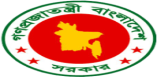 H.S.C. eFF 2021 Electronic Form Fill-upBoard of Intermediate and Secondary Education, DinajpurMOKBULAR RAHMAN GOVT. COLLEGE ( 126147All List, Add Improvement Student, Temporary List, Pending List, Final ListProbable Candidate ListACTION 
(CLICK FORM FILLUP & CHOSE CATEGORY) ACTION 
(CLICK FORM FILLUP & CHOSE CATEGORY) CLASS 
ROLL 
REGINO. 
SESSION 
PRNTSL CANDIDATE'S NAME 
FATHER'S NAME 
MOTHER'S NAME TYPE 
GROUP 
GENDER SUBJECTS BOARD FEES 
TK CENTER FEES 
TK COL PRAC TICAL 
TK College fee 
TK Mobile number FORM FILLUP 
No1611238659 
2019 
1 ROMANA AKBAR RIYA 
MD. AKBAR ALI 
MST. FATEMA PARVIN REGULAR 
SCIENCE 
FEMALEFORM FILLUP 
No1617692190 
2019 
2 MOST. MUSTARI AFROSE 
MD. MOMINUR RAHMAN 
MOST. NURZAHAN BEGUM REGULAR 
SCIENCE 
FEMALEFORM FILLUP 
No1617692657 
2019 
3 ABUHENA HOSSEN SAGORIKA 
ABUL HOSSEN 
GOLEMABEGUM REGULAR 
SCIENCE 
FEMALEFORM FILLUP 
No1617808679 
2019 
4 MST. SHAHARIN AKTER 
MD. AKTER HOSSAIN 
MST. NASRIN AKTER REGULAR 
SCIENCE 
FEMALEFORM FILLUP 
No1617809032 
2019 
5 UMME HABIBA KHANOM URME 
MD. WADUD KHAN 
MOST. MINARA AKTER REGULAR 
SCIENCE 
FEMALEFORM FILLUP 
No1517802714 
2019 
6 ANIK CHANDRA ROY 
CHAYAN BARMAN 
MANOKA RANI REGULAR 
SCIENCE 
MALEFORM FILLUP 
No1517803691 
2019 
7 MD. ASHRAF ALI 
MD. MOSADDIKUL ISLAM 
MST. YESMIN BEGUM REGULAR 
SCIENCE 
MALEFORM FILLUP 
No1517804211 
2019 
8 MASUD RANA 
MD. JOYNAL ABEDIN 
MABEYA KHATUN REGULAR 
SCIENCE 
MALEFORM FILLUP 
No1517804392 
2019 
9 MD. KHORSHED ALAM. 
MD. JOYNAL ABEDIN. 
MOST. FATEMA BEGUM REGULAR 
SCIENCE 
MALEFORM FILLUP 
No1518818513 
2019 
10 ROKNUZZAMAN RUZEL 
SEKANDAR ALI 
ROKEYA BEGUM REGULAR 
SCIENCE 
MALEFORM FILLUP 
No1617671720 
2019 
11 MD. NOYON ISLAM 
MD. KAMAL HOSSAIN 
MOST. ESMOTARA REGULAR 
SCIENCE 
MALEFORM FILLUP 
No1617673803 
2019 
12 MD. TAHMILUR RAHMAN SHYAMOL 
MD. HAMIDUL ISLAM 
SELINA AKTAR REGULAR 
SCIENCE 
MALEFORM FILLUP 
No1617676251 
2019 
13 MD. RAFIUL MIZAN 
MD. HASANUR HAQUE 
MOST. REZVI AKTER REGULAR 
SCIENCE 
MALEFORM FILLUP 
No1617677601 
2019 
14 MD. MIJANUR RAHOMAN 
MD. HASEM ALI 
MOST. MINA BEGUM REGULAR 
SCIENCE 
MALEFORM FILLUP 
No1617688547 
2019 
15 MD. TARIKUZZMAN TARIK 
MD. ASRAFUL ALAM 
MST. TAHAMINA BEGUM REGULAR 
SCIENCE 
MALEFORM FILLUP 
No1617688554 
2019 
16 MD. ASRAFUL ISLAM 
MD. SAFIAR RAHMAN 
MST. ROKEYA BEGUM REGULAR 
SCIENCE 
MALEFORM FILLUP 
No1617689578 
2019 
17 MD. ABDUR RAZZAK 
MD. SURUZZAMAN 
MOSA. ROZINA AKTER REGULAR 
SCIENCE 
MALEFORM FILLUP 
No1617690113 
2019 
18 MD. FAHIM FAISAL OVI 
MD. ABDUL LATIF 
MST. GOLAPI BEGUM REGULAR 
SCIENCE 
MALEFORM FILLUP 
No1617692707 
2019 
19 MD. NAYEN ALI 
MD. TAHER ALI 
MOST. RAHIMA BEGUM REGULAR 
SCIENCE 
MALEFORM FILLUP 
No1617757768 
2019 
20 MD. MUSTOFA SARWAR MUBIN 
MOHAMMAD ALI 
MST. MASUDA AKTER REGULAR 
SCIENCE 
MALEFORM FILLUP 
No1617759420 
2019 
21 MD. ABDULLAH AL MAMUN 
MD. ABU BAKAR SIDDIQUE 
MST. AFRUJA KHATUN REGULAR 
SCIENCE 
MALEFORM FILLUP 
No1617766961 
2019 
22 TAJIM ISLAM 
MD. RAFIKUL ISLAM 
MST. RAMJINABEGUM REGULAR 
SCIENCE 
MALEFORM FILLUP 
No1617778036 
2019 
23 MD. TARIKUL ISLAM 
MD. MOKSADUR RAHMAN 
MS. TOHOMINA KHATUN REGULAR 
SCIENCE 
MALEFORM FILLUP 
No1617783500 
2019 
24 MD. JAKARIA PARVES 
MD. HAZRAT ALI 
MST. SAMINA KHATUN REGULAR 
SCIENCE 
MALEFORM FILLUP 
No1617783504 
2019 
25 LINKU SEN 
NERONJUN SEN 
MANOBI RANI SEN REGULAR 
SCIENCE 
MALEFORM FILLUP 
No1617784209 
2019 
26 MD. MONIRUJJAMAN 
MD. DELOAR HOSSEN 
MOST. MONIRA BEGUM REGULAR 
SCIENCE 
MALEFORM FILLUP 
No1617784228 
2019 
27 MD. SAOUN ALI 
MD. DULAL ALI 
MST. BELLYAKTER REGULAR 
SCIENCE 
MALEFORM FILLUP 
No1617784441 
2019 
28 PRASANTO ROY 
TOPAN KUMAR ROY 
SUMOTI RANI REGULAR 
SCIENCE 
MALEFORM FILLUP 
No1617786543 
2019 
29 MD. AL MAHMUD FAHIM 
MD. NABIRUL ISLAM 
MST. MONJUARA BEGUM REGULAR 
SCIENCE 
MALEFORM FILLUP 
No1617786958 
2019 
30 MD. ARIF HOSSEN 
MD. ABU ALI 
MST. SUFIA BEGUM REGULAR 
SCIENCE 
MALEFORM FILLUP 
No1617788090 
2019 
31 METHUN CHANDRA BARMAN 
LAXHON CHANDRA BARMAN 
JHARNA RANI REGULAR 
SCIENCE 
MALEFORM FILLUP 
No1617788443 
2019 
32 MD. SHAKIB ALL HASSAN 
MD. YOUNUS ALI 
MST. SAHADA BEGUM REGULAR 
SCIENCE 
MALEFORM FILLUP 
No1617788776 
2019 
33 MD. MASHRAFI-AL-MASHRUR 
MD. ZAKIR HOSEN 
MST. MASUDA AKTER REGULAR 
SCIENCE 
MALEFORM FILLUP 
No1617789216 
2019 
34 PRASHANTA SARKAR 
RANJIT CHANDRA SARKAR 
JOSHADA RANI REGULAR 
SCIENCE 
MALEFORM FILLUP 
No1617789487 
2019 
35 MD. OMAR FARUK 
MD. RAMJAN ALI 
MOST. UMMIWARABEGUM REGULAR 
SCIENCE 
MALEFORM FILLUP 
No1617790041 
2019 
36 MD. FEROZ IMRAN 
MD. OMAR FARUK 
MST. FEROZA BEGUM REGULAR 
SCIENCE 
MALEFORM FILLUP 
No1617796589 
2019 
37 KOLPORANJAN BARMAN BIDROHY 
MANARANJAN BARMAN 
SUMITTRA RANI BARMAN REGULAR 
SCIENCE 
MALEFORM FILLUP 
No1617796618 
2019 
38 MODHU SHUDAN ROY 
KRISHNA MOHON ROY 
KALPONA RANI REGULAR 
SCIENCE 
MALEFORM FILLUP 
No1617796873 
2019 
39 MD. FARAJUL ISLAM 
MD. ABDUR RAHMAN 
FORIDA EASMIN REGULAR 
SCIENCE 
MALEFORM FILLUP 
No1617801287 
2019 
40 MD. ALIFUR RAHAMAN 
SADEKUL ISLAM 
POSINABEGUM REGULAR 
SCIENCE 
MALEFORM FILLUP 
No1617801606 
2019 
41 SUVA ROY 
DINESH CHANDRA 
SUMITRA REGULAR 
SCIENCE 
MALEFORM FILLUP 
No1617805025 
2019 
42 MD. ABDULLAH BABU 
MD. AMINUR ISLAM 
MST. AKLIMA AKTER REGULAR 
SCIENCE 
MALEFORM FILLUP 
No1617805029 
2019 
43 MD. ATIKUL ISLAM HRIDOY 
MD. ANSER ALI 
MST. REHENA BEGUM REGULAR 
SCIENCE 
MALEFORM FILLUP 
No1617805030 
2019 
44 PRANTO CHANDRA GHOSH 
SATUL CHANDRA GHOSH 
PUTUL RANI REGULAR 
SCIENCE 
MALEFORM FILLUP 
No1617805038 
2019 
45 MUHUTASIM BIN SADIK 
MD. SHARIF SADAQUEZZAMAN 
MOON MOON AKTER REGULAR 
SCIENCE 
MALEFORM FILLUP 
No1617805039 
2019 
46 MD. JOBEDUR RAHMAN 
MD. AYBUL HAQUE 
MOST. JAHANARA BEGUM REGULAR 
SCIENCE 
MALEFORM FILLUP 
No1617805040 
2019 
47 ZAHID HASAN ZIHAD 
MD. SHAHIDUL ISLAM SHAHID 
MOST. ZAKIA BEGUM REGULAR 
SCIENCE 
MALEFORM FILLUP 
No1617805041 
2019 
48 MD. MARUFUR RAHMAN 
MD. FAYZUL HAQUE 
MOST. MAZEDA BEGUM REGULAR 
SCIENCE 
MALEFORM FILLUP 
No1617805047 
2019 
49 S. A. R. HOSSAIN AL HADI RAKA 
MD. ISMAILHOSSAIN 
MST. ROKEYA BEGUM REGULAR 
SCIENCE 
MALEFORM FILLUP 
No1617805049 
2019 
50 NILOY ROY 
SUPENDRA NATH ROY 
NAMITA RANI ROY REGULAR 
SCIENCE 
MALEFORM FILLUP 
No1617805052 
2019 
51 BADHAN CHANDRA ROY 
PROFULLA CHANDRA ROY 
JASODA RANI REGULAR 
SCIENCE 
MALEFORM FILLUP 
No1617805057 
2019 
52 MD. AZAZ AHMED EMON 
MD. MOYNUL HAQUE 
MOST. ESMATARA BEGUM REGULAR 
SCIENCE 
MALEFORM FILLUP 
No1617805061 
2019 
53 MD. RAYHAN KOBIR NISAT 
MD. SHADAKUL ISLAM 
MST. NAHAR REGULAR 
SCIENCE 
MALEFORM FILLUP 
No1617805067 
2019 
54 MD. MIRAZUL KARIM ANNANTA 
MD. REZAUL KARIM 
MOST. MINARA BEGUM REGULAR 
SCIENCE 
MALEFORM FILLUP 
No1617805069 
2019 
55 MD. SHAHOMARAJ KONIK 
MD. SHOFIQUL ISLAM 
MST. KAMRUN NAHAR REGULAR 
SCIENCE 
MALEFORM FILLUP 
No1617805083 
2019 
56 DEBOJIT DAS 
BIJOY CHANDRA DAS 
GOYESHARI MOYNA REGULAR 
SCIENCE 
MALEFORM FILLUP 
No1617805096 
2019 
57 ABU RUHAB TAHBIB 
MD. ABU TAREK 
RUKHSHAN ARA HAQUE REGULAR 
SCIENCE 
MALEFORM FILLUP 
No1617805100 
2019 
58 M. K . ISLAM PRODHAN KANON 
MD. ANWARUL HAQUE PRODHAN 
MST. KOHINUR BEGUM REGULAR 
SCIENCE 
MALEFORM FILLUP 
No1617805103 
2019 
59 MD. ABDULLAH AL- RIFAT 
MD. LUTFORRAHMAN 
MOST. LOVELY AKTAR REGULAR 
SCIENCE 
MALEFORM FILLUP 
No1617805104 
2019 
60 MD. LUKMAN HABIB SOWROV 
MD. SOLEMAN ALI 
MST. LUTFA BEGUM REGULAR 
SCIENCE 
MALEFORM FILLUP 
No1617805108 
2019 
61 MD. SOUROV HOSSAIN 
MD. SAIFUL ISLAM 
SAHANAJ PARVIN REGULAR 
SCIENCE 
MALEFORM FILLUP 
No1617805110 
2019 
62 AL IMRAN 
MOZAMMEL HAQUE 
ROWSONA BEGUM REGULAR 
SCIENCE 
MALEFORM FILLUP 
No1617805113 
2019 
63 MD. RUMEL ISLAM 
MD. MOZEBOR RAAHMAN 
MST. RUFIA BEGUM REGULAR 
SCIENCE 
MALEFORM FILLUP 
No1617805124 
2019 
64 MD. SIAM MAHAMUD 
MD. FAZLUL HAQUE 
MST. ISMAT ARA REGULAR 
SCIENCE 
MALEFORM FILLUP 
No1617805125 
2019 
65 MD. ASHIKUR JAMAN ASHIK 
MD. ASRAFUL ISLAM 
MST. AMENA BEGUM REGULAR 
SCIENCE 
MALEFORM FILLUP 
No1617805126 
2019 
66 MD. ASADUZZAMAN SHOWRAV 
MD. AKTARUL ISLAM PRIENCE 
MST. SABENA YEASMIN REGULAR 
SCIENCE 
MALEFORM FILLUP 
No1617805170 
2019 
67 MD. MEHEDI HASSAN 
MD. AZHARUL HAQUE 
MIRZA SHERIN REGULAR 
SCIENCE 
MALEFORM FILLUP 
No1617805177 
2019 
68 MD. SAHIFUR RAHMAN 
MD. DELWAR HOSSAIN 
MOST. SHALINA BEGUM REGULAR 
SCIENCE 
MALEFORM FILLUP 
No1617805178 
2019 
69 MD. NAYEMUR RASHID 
MD. MAMUNUR RASHID 
MST. NAZMA PARVIN REGULAR 
SCIENCE 
MALEFORM FILLUP 
No1617805184 
2019 
70 MD. MAHAFUJ HASAN 
MD. SAFIUL ALAM 
MALLIKA BEGUM REGULAR 
SCIENCE 
MALEFORM FILLUP 
No1617805187 
2019 
71 BARIUL SADIK 
MOTIAR RAHMAN 
BILKIS BANU REGULAR 
SCIENCE 
MALEFORM FILLUP 
No1617805189 
2019 
72 MD. LOTIFUR RAHMAN NISHAT 
MD. MOSHIAR RAHMAN 
MST. NUR NEHAR PERVIN REGULAR 
SCIENCE 
MALEFORM FILLUP 
No1617805193 
2019 
73 MD. ZAHID HASAN RIFAT 
MD. AMDADUL HAQUE 
MOST. RENUARA BEGUM REGULAR 
SCIENCE 
MALEFORM FILLUP 
No1617805196 
2019 
74 MD. IBRAHIM KHALILLUH 
MD. POYGAM ALI 
MOST. SAHEDA BEGUM REGULAR 
SCIENCE 
MALEFORM FILLUP 
No1617805198 
2019 
75 MD. SUBBIR HASAN SOHAN 
MD. LOTIFUL ISLAM 
MOST. SHAFALI BEGUM REGULAR 
SCIENCE 
MALEFORM FILLUP 
No1617805205 
2019 
76 MD. SYMUN ISLAM SHAHED 
MD. SOHIDUL ISLAM 
MOST. SUFIA BEGUM REGULAR 
SCIENCE 
MALEFORM FILLUP 
No1617805221 
2019 
77 MD. SHAZID AL HASAN 
MD. MOJAHARUL HAQUE 
MST. SHIRIN AKTER REGULAR 
SCIENCE 
MALEFORM FILLUP 
No1617805228 
2019 
78 MD. SHAHNEWAZ PARVEZ SHANU 
MD. NURUL ISLAM 
MST. SHAHANAZ PARVIN REGULAR 
SCIENCE 
MALEFORM FILLUP 
No1617805231 
2019 
79 SAZADUR RAHMAN MARUF 
MD. KAMRUL ISLAM 
MST. SAZADA BEGUM REGULAR 
SCIENCE 
MALEFORM FILLUP 
No1617805233 
2019 
80 ROKONUR ZAMAN ROKON 
RABIUL ALAM 
RAHIMA BEGUM REGULAR 
SCIENCE 
MALEFORM FILLUP 
No1617805243 
2019 
81 MD. AL IMRAN SOJIB 
MD. ASRAFUL HAQUE 
MST. SULTANA RAZIYA REGULAR 
SCIENCE 
MALEFORM FILLUP 
No1617805247 
2019 
82 MD. SAIFULLAH MASUM 
MD. MOSADDEQUR RAHMAN 
MOST. NARGIS AKHTER REGULAR 
SCIENCE 
MALEFORM FILLUP 
No1617805248 
2019 
83 NIYAZ MURSHED 
NUR ISLAM 
NUR NAHAR REGULAR 
SCIENCE 
MALEFORM FILLUP 
No1617805250 
2019 
84 MD. FAHEEM FAISAL 
MD. ADAR ALI 
MST. FIROZA BEGUM REGULAR 
SCIENCE 
MALEFORM FILLUP 
No1617805256 
2019 
85 ARIF HOSSAIN RANA 
KARIMUL ISLAM 
ARJINA KHATUN REGULAR 
SCIENCE 
MALEFORM FILLUP 
No1617805258 
2019 
86 MD. FAYSAL KABIR 
MD. ANOARUL ISLAM 
MST. FERDOSI BEGUM REGULAR 
SCIENCE 
MALEFORM FILLUP 
No1617805260 
2019 
87 MD. ATIK HOSSAIN AMINUR 
MD. AL- AMIN 
LAILY BEGUM REGULAR 
SCIENCE 
MALEFORM FILLUP 
No1617805622 
2019 
88 MD. SAZZAD HOSSAIN OITIJHA 
MD. MOYNUL ISLAM 
MOST. SABINA YESMIN REGULAR 
SCIENCE 
MALEFORM FILLUP 
No1617805623 
2019 
89 MD. RAKIB HASAN 
MD. RAFIZ UDDIN 
MOST. RABEYA BEGUM REGULAR 
SCIENCE 
MALEFORM FILLUP 
No1617805624 
2019 
90 MD. JAMIL HOSSAIN 
MD. ABDUS SUBHAN 
MOST. ZAHANARA BEGUM REGULAR 
SCIENCE 
MALEFORM FILLUP 
No1617805625 
2019 
91 MD. AFROZ ISLAM 
MD. MOBARAK HOSSAIN 
MOST. FIROZA BEGUM REGULAR 
SCIENCE 
MALEFORM FILLUP 
No1617805626 
2019 
92 MD. AL-AMIN 
MD. DABIR UDDIN 
MOST. ALEYA KHATUN REGULAR 
SCIENCE 
MALEFORM FILLUP 
No1617805627 
2019 
93 MD. SAHADAD HOSSAIN SOBUZ 
MD. ANWAR HOSSAIN 
MOST. SAHIDA BEGUM REGULAR 
SCIENCE 
MALEFORM FILLUP 
No1617805629 
2019 
94 MD. ASADUZZAMAN JIBON 
MD. ABID HASAN BABU 
MOST. ABEDA BEGUM REGULAR 
SCIENCE 
MALEFORM FILLUP 
No1617805630 
2019 
95 MD. AZIZUL HAQUE 
MD. OLIAR RAHMAN 
MOST. MOKSEDA BEGUM REGULAR 
SCIENCE 
MALEFORM FILLUP 
No1617805631 
2019 
96 MD. MORSHIDUL ISLAM 
MD. ROFIZUL ISLAM 
MOST. MONJINA BEGUM REGULAR 
SCIENCE 
MALEFORM FILLUP 
No1617805633 
2019 
97 MD. SOHAG ISLAM 
MD. KHAYRUL ISLAM 
MOST. MONZINA REGULAR 
SCIENCE 
MALEFORM FILLUP 
No1617805636 
2019 
98 MD. SAZZAD HOSSAIN 
MD. YOUSUF ALI 
MOST. SAHEDA BEGUM REGULAR 
SCIENCE 
MALEFORM FILLUP 
No1617805638 
2019 
99 MD. AKHIMUL ISLAM 
MD. KOBED ALI 
MOST. ROKEYA BEGUM REGULAR 
SCIENCE 
MALEFORM FILLUP 
No1617805639 
2019 
100 MD. SAJID AHSAN ROWNAK 
MD. AZIZUL HAKIM 
MOST. SULTANA YEASMIN REGULAR 
SCIENCE 
MALEFORM FILLUP 
No1617805785 
2019 
101 MD. SHER ALI 
MD. ALI AJOM 
MST. SALMA BEGUM REGULAR 
SCIENCE 
MALEFORM FILLUP 
No1617805786 
2019 
102 MD. SHAKIB HASAN 
MD. MOJNU 
MST. SUFIA BEGUM REGULAR 
SCIENCE 
MALEFORM FILLUP 
No1617805886 
2019 
103 ROMEN CHANDRA ROY 
MONIRAM ROY 
MAMATA RANI REGULAR 
SCIENCE 
MALEFORM FILLUP 
No1617805887 
2019 
104 BIKASH CHANDRA ROY 
SHITA RAM ROY 
FULON BALA REGULAR 
SCIENCE 
MALEFORM FILLUP 
No1617805892 
2019 
105 BISHAWJIT ROY 
FANINDRA NATH ROY 
SHAKUNTALA RANI ROY REGULAR 
SCIENCE 
MALEFORM FILLUP 
No1617805897 
2019 
106 MD. YAQUB ISLAM 
MD. DIMUL ISLAM 
MST. ZAHERA BEGUM REGULAR 
SCIENCE 
MALEFORM FILLUP 
No1617805912 
2019 
107 PANUS CHANDRA ROY 
GONAS CHANDRA ROY 
KOWSOLA RANI ROY REGULAR 
SCIENCE 
MALEFORM FILLUP 
No1617805917 
2019 
108 MD. RASAL KABIR PRODHAN 
MD. TASIRUL ISLAMPRODHAN 
MST. ROMISA BEGUM REGULAR 
SCIENCE 
MALEFORM FILLUP 
No1617805926 
2019 
109 MD. NUR ALAM 
MD. SAMSUL HOQUE 
MST. NURI BEGUM REGULAR 
SCIENCE 
MALEFORM FILLUP 
No1617806038 
2019 
110 ABU TALHA MD. HOSSAIN RASHAD 
MD. SADEQUL ISLAM 
MST. RASHEDA BEGUM REGULAR 
SCIENCE 
MALEFORM FILLUP 
No1617806041 
2019 
111 MD. ELIUS ISLAM 
MD. ABDUL JABBAR 
MST. JASMINAKTER REGULAR 
SCIENCE 
MALEFORM FILLUP 
No1617806045 
2019 
112 MD. MOKLESAR 
MD. ROBIUL ISLAM 
MST. MOKSADABANU REGULAR 
SCIENCE 
MALEFORM FILLUP 
No1617806049 
2019 
113 MD. ABU NAYEM PLABON 
MD. ABDUS SAMAD 
MST. PARUL BEGUM REGULAR 
SCIENCE 
MALEFORM FILLUP 
No1617806062 
2019 
114 MD. MOSHARAF HOSSEN 
MD. ABU TAHER 
MST. PARUL REGULAR 
SCIENCE 
MALEFORM FILLUP 
No1617806130 
2019 
115 MD. RAJU ISLAM 
MD. KOFIZ UDDIN GOLAB 
MST. AMINA BEGUM REGULAR 
SCIENCE 
MALEFORM FILLUP 
No1617806301 
2019 
116 MD. IDRIS ALI ASIF 
MD. ISAHAK ALI 
MOST. SOHIDA BEGUM REGULAR 
SCIENCE 
MALEFORM FILLUP 
No1617806335 
2019 
117 MD. MAMUN PARVEZ 
MD. SOHIDUL ISLAM 
SOKINABEGUM REGULAR 
SCIENCE 
MALEFORM FILLUP 
No1617806342 
2019 
118 MD. FERDAUS RAHMAN 
MD. ABU BAKKAR SIDDIQUE 
BEBY BEGUM REGULAR 
SCIENCE 
MALEFORM FILLUP 
No1617806422 
2019 
119 MD. SAIDUR RAHMAN 
MD. OSMAN GANI 
MST. SELINABEGUM REGULAR 
SCIENCE 
MALEFORM FILLUP 
No1617806425 
2019 
120 MD. SHANJEET HOSEN PARVEZ 
MD. ROFIZ UDDIN 
MOST. MORZINA BEGUM REGULAR 
SCIENCE 
MALEFORM FILLUP 
No1617806427 
2019 
121 MD. ABU FARHAD NAIM 
MD. JAHIRUL ISLAM 
MST. NASRIN AKTER REGULAR 
SCIENCE 
MALEFORM FILLUP 
No1617806435 
2019 
122 MD. SHAHINUR ISLAM 
MD. RAZAUL ISLAM 
MST. SHAFALI BEGUM REGULAR 
SCIENCE 
MALEFORM FILLUP 
No1617806490 
2019 
123 MD. AHSAN HABIB 
MD. MONTAZUL ISLAM 
MST. ROWSONARA BEGUM REGULAR 
SCIENCE 
MALEFORM FILLUP 
No1617806501 
2019 
124 MD. MOSTAFIJUR RAHMAN 
MD. ASRAFUL HAQUE 
MST. NUR NEHAR REGULAR 
SCIENCE 
MALEFORM FILLUP 
No1617806515 
2019 
125 MD. MERAJUL ISLAM 
MD. AYUB ALI 
MST. MEHERUN AKHTER MINA REGULAR 
SCIENCE 
MALEFORM FILLUP 
No1617806523 
2019 
126 MD. SOPAN ISLAM 
MD. AMIRUL ISLAM 
MST. SHILPI BEGUM REGULAR 
SCIENCE 
MALEFORM FILLUP 
No1617806524 
2019 
127 MD. SABU RAHMAN 
MD. AZIZUL ISLAM 
MST. LOVELY BEGUM REGULAR 
SCIENCE 
MALEFORM FILLUP 
No1617806542 
2019 
128 MD. ROYAL ISLAM 
MD. ABU SAYED 
MST. ZARINABEGUM REGULAR 
SCIENCE 
MALEFORM FILLUP 
No1617806545 
2019 
129 MD. ROBIUL ISLAM RIAZ 
MD. NAZRUL ISLAM 
MST. RABEYA BEGUM REGULAR 
SCIENCE 
MALEFORM FILLUP 
No1617806593 
2019 
130 JAMIL HASAN 
MD. NUR ALAM 
JAHADA BEGUM REGULAR 
SCIENCE 
MALEFORM FILLUP 
No1617806594 
2019 
131 RAKIB HOSSEN 
MD. ANARUL HAQUE 
RAZIA KHATUN REGULAR 
SCIENCE 
MALEFORM FILLUP 
No1617806595 
2019 
132 RAKIB RAYIHAN 
AKRAMUL HOQUE 
HOSNE ARABEGUM REGULAR 
SCIENCE 
MALEFORM FILLUP 
No1617806598 
2019 
133 ARAFAT RAHMAN 
MD. AKBOR ALI 
SOFURA KHATUN REGULAR 
SCIENCE 
MALEFORM FILLUP 
No1617806605 
2019 
134 SABBIR RAHMAN 
MD. KHOSHRUL ISLAM BOKUL 
SHALINA BEGUM REGULAR 
SCIENCE 
MALEFORM FILLUP 
No1617806740 
2019 
135 MD. FAJLA RABBY 
MD. ABDUR RAZZAK 
MST. RABINA AKTER REGULAR 
SCIENCE 
MALEFORM FILLUP 
No1617806742 
2019 
136 MUHAMMAD ATIK ZAMAN TUHIN 
MD. MONIRUZZAMAN 
MST. ANZU ANOWARA REGULAR 
SCIENCE 
MALEFORM FILLUP 
No1617806744 
2019 
137 MD. MASUD PARVES 
MD. TOZAMMEL HAQUE 
MST. PARVIN AKTER REGULAR 
SCIENCE 
MALEFORM FILLUP 
No1617806746 
2019 
138 MD. TARAK HOSSAIN 
MD. SAFIUL ALAM 
MST. TAHERA BEGUM REGULAR 
SCIENCE 
MALEFORM FILLUP 
No1617806748 
2019 
139 MD. MASUD RANA 
MD. NURAL ISLAM 
MST. MOYNA BEGUM REGULAR 
SCIENCE 
MALEFORM FILLUP 
No1617806752 
2019 
140 MD. RABBI HOSSAIN RIFAT 
MD. JALALUDDIN 
MST. RUMA AKTER REGULAR 
SCIENCE 
MALEFORM FILLUP 
No1617806811 
2019 
141 MD. SOURAV RAHMAN 
MD. BODIUZZAMAN 
MST. MASUMA BEGUM REGULAR 
SCIENCE 
MALEFORM FILLUP 
No1617806812 
2019 
142 MD. SHAHIN HOQUE 
MD. OHID MOLLA 
MST. ROWSANA BEGUM REGULAR 
SCIENCE 
MALEFORM FILLUP 
No1617806814 
2019 
143 MD. SAJID HOSEN 
MD. MONSUR ALI 
MST. SOPIZAN BEGUM REGULAR 
SCIENCE 
MALEFORM FILLUP 
No1617806821 
2019 
144 MD. TOWMIQUE AMAN TANIM 
MD. ABDUL MANNAN 
MST. TOHOMINA BEGUM REGULAR 
SCIENCE 
MALEFORM FILLUP 
No1617806836 
2019 
145 MD. EMRAN 
MD. UESUF ALI 
MST. HAMIDA KHATUN REGULAR 
SCIENCE 
MALEFORM FILLUP 
No1617807050 
2019 
146 MD. ABDUR RAHMAN RIFAT 
MD. KHAIBOR RAHMAN 
MST. RINA BEGUM REGULAR 
SCIENCE 
MALEFORM FILLUP 
No1617807101 
2019 
147 MD. MARUF HOSSEN 
MD. DULAL ISLAM 
MST. FATEMA BEGUM REGULAR 
SCIENCE 
MALEFORM FILLUP 
No1617807103 
2019 
148 MD. KAYEB ISLAM SHUVO 
MD. ROBIUL ISLAM 
MST. ACHEYA BEGUM REGULAR 
SCIENCE 
MALEFORM FILLUP 
No1617807104 
2019 
149 MD. ROKNOZ-ZAMAN NAYAN 
MD. NOBIR HASSEN 
MST. LAILY BEGUM REGULAR 
SCIENCE 
MALEFORM FILLUP 
No1617807146 
2019 
150 MD. TAREQUE HOSSAIN 
MD. ABDUR RAZZAK 
MST. TANZELA BEGUM REGULAR 
SCIENCE 
MALEFORM FILLUP 
No1617807147 
2019 
151 MD. SAMIM HOSSAIN SOPAN 
MD. APSAR ALI 
MST. SABINA BEGUM REGULAR 
SCIENCE 
MALEFORM FILLUP 
No1617807148 
2019 
152 MD. RAYHAN HOSSAIN 
MD. AZIZAR RAHMAN 
MST. ROWSANARA BEGUM REGULAR 
SCIENCE 
MALEFORM FILLUP 
No1617807149 
2019 
153 MD. MOHOSIN ALI 
MD. TORIQUL ISLAM 
MST. MOLLIKA BANU REGULAR 
SCIENCE 
MALEFORM FILLUP 
No1617807253 
2019 
154 H. M. DURANTA PRODHAN 
MD. BAYEZID BOSTAMI 
MST. TASMIN AKTER REGULAR 
SCIENCE 
MALEFORM FILLUP 
No1617807254 
2019 
155 MD. ABU BOKKAR SIDDIK 
MD. AZIZUL HOQUE 
MST. SAHIDA BEGUM REGULAR 
SCIENCE 
MALEFORM FILLUP 
No1617807255 
2019 
156 MD. SUMRAT SAHAZAHAN 
MD. AZIZAR RAHMAN 
MST. PUTUL AKTER REGULAR 
SCIENCE 
MALEFORM FILLUP 
No1617807256 
2019 
157 MD. RASIDUL ISLAM 
MD. ABUL KASHEM 
MST. RINA BEGUM REGULAR 
SCIENCE 
MALEFORM FILLUP 
No1617807271 
2019 
158 MD. ABUL KALAM 
MD. ABDUR RAHIM 
MST. HALIMA KHATUN REGULAR 
SCIENCE 
MALEFORM FILLUP 
No1617807331 
2019 
159 ATOHAR MUZAHID 
MD. MAINUDDIN 
ALOK MATI REGULAR 
SCIENCE 
MALEFORM FILLUP 
No1617807355 
2019 
160 MD. MASUD RANA 
MD. NUR ISLAM 
MST. JOBADA REGULAR 
SCIENCE 
MALEFORM FILLUP 
No1617807356 
2019 
161 SUMON 
ABDUL JALIL 
JOYGUN NESA REGULAR 
SCIENCE 
MALEFORM FILLUP 
No1617807384 
2019 
162 MD. AMZAD ALI 
MD. MOHIR UDDIN 
MST. AZIMA REGULAR 
SCIENCE 
MALEFORM FILLUP 
No1617807432 
2019 
163 ANANTO CHANDRA ROY 
AKKHOY CHANDRA ROY 
RUPALI RANI REGULAR 
SCIENCE 
MALEFORM FILLUP 
No1617807478 
2019 
164 MD. MAHADE HOSSAN ELIAS 
MD. ZSYM 
MST. ENGENA REGULAR 
SCIENCE 
MALEFORM FILLUP 
No1617807544 
2019 
165 DIPOK ROY 
SER SERU BORMON 
BENOTA RANI REGULAR 
SCIENCE 
MALEFORM FILLUP 
No1617807827 
2019 
166 MD. TAREK HOSSEN 
MD. MOJAMMEL HAQUE 
MST. ROMESA KHATUN REGULAR 
SCIENCE 
MALEFORM FILLUP 
No1617808462 
2019 
167 MD. SAIDUL ISLAM 
MD. MOSTAFA 
MOST. SAIMONNESA REGULAR 
SCIENCE 
MALEFORM FILLUP 
No1617808463 
2019 
168 MD. AMIT HASAN 
MD. NASIR UDDIN 
MOST. ANOWARA BEGUM REGULAR 
SCIENCE 
MALEFORM FILLUP 
No1617808466 
2019 
169 MD. ABU BOKKOR SIDDIK 
MD. ABDUL OHAB 
MOST. BIBI HOWA REGULAR 
SCIENCE 
MALEFORM FILLUP 
No1617808471 
2019 
170 MD. RASEL RANA 
MD. ABUL HOSSEN 
MOST. ANOWARA BEGUM REGULAR 
SCIENCE 
MALEFORM FILLUP 
No1617808476 
2019 
171 MD. JOYNUL HAQUE 
MD. ATIKUL ISLAM 
MOST. MORZINA BEGUM REGULAR 
SCIENCE 
MALEFORM FILLUP 
No1617808584 
2019 
172 MD. EIDUL MEIA 
MD. MOSTOFA RAHMAN 
MOST. SAJADA KHATUN REGULAR 
SCIENCE 
MALEFORM FILLUP 
No1617809040 
2019 
173 MD. SHAKIB ISLAM 
MD. BABUL HOSSEN 
MOST. MASIDA BEGUM REGULAR 
SCIENCE 
MALEFORM FILLUP 
No1617809041 
2019 
174 MILON ROY 
BONGKIM ROY 
JOINTY RANI REGULAR 
SCIENCE 
MALEFORM FILLUP 
No1617809043 
2019 
175 MD. SHAHAJAHAN ALI 
MD. AMINAR RAHMAN 
MOST. SUPIYA KHATUN REGULAR 
SCIENCE 
MALEFORM FILLUP 
No1617809047 
2019 
176 RUMON CHANDRA ROY 
DHALESHAR ROY 
RUPALI RANI ROY REGULAR 
SCIENCE 
MALEFORM FILLUP 
No1617809048 
2019 
177 BIKAS RONJON DAB 
MOHAN CHANDRA DAB 
SOMUNARANI REGULAR 
SCIENCE 
MALEFORM FILLUP 
No1617809052 
2019 
178 ALIF RAYHAN RIMON 
TAUFIQUE AHMED TASLIM 
UMME GULA RAYVAN REGULAR 
SCIENCE 
MALEFORM FILLUP 
No1617809058 
2019 
179 SHARIAR RAHMAN SIAM 
MD. MAZIBAR RAHMAN PRODHAN 
MOST. SHAMSUN NAHAR SHAFALI REGULAR 
SCIENCE 
MALEFORM FILLUP 
No1617809065 
2019 
180 MD. NUR A ALAM REFAT 
MD. ANOWER HOSSAIN 
MOST. NURUN NEHAR REGULAR 
SCIENCE 
MALEFORM FILLUP 
No1617809067 
2019 
181 MD. SADIK SHAHARIAR RAKES 
MD. SONAM ALI 
MOST. ROUSHON ARA BEGUM REGULAR 
SCIENCE 
MALEFORM FILLUP 
No1617809070 
2019 
182 MD. LUTFOR RAHMAN LITON 
MD. MUNSUR ALI 
MOST. LUTFA BEGUM REGULAR 
SCIENCE 
MALEFORM FILLUP 
No1617809292 
2019 
183 MORTUZA MOHAMMAD ALI 
LAT SALEMAN ALI 
MOST. TAHERA BEGUM REGULAR 
SCIENCE 
MALEFORM FILLUP 
No1617809396 
2019 
184 SAKIB HASAN 
SAIFUL ISLAM 
MARUFA BEGUM REGULAR 
SCIENCE 
MALEFORM FILLUP 
No1617809667 
2019 
185 MD. AYUB ALI 
MD. NURAL HOQUE 
MST. AIASHAAKTER REGULAR 
SCIENCE 
MALEFORM FILLUP 
No1617809668 
2019 
186 MD. MOHOMUDUL HASAN 
MD. AMINUR RAHMAN 
MST. MARZINA BEGUM REGULAR 
SCIENCE 
MALEFORM FILLUP 
No1617809672 
2019 
187 MD. ISMAIL HOSSAIN 
MD. DALOAR HOSSAIN 
MST. MORIUM BEGUM REGULAR 
SCIENCE 
MALEFORM FILLUP 
No1617809673 
2019 
188 MD. MOKSEDUL HOSSAIN 
MD. ABDULLAH 
MST. MOKSEDA BEGUM REGULAR 
SCIENCE 
MALEFORM FILLUP 
No1617809701 
2019 
189 MD. JALAL UDDIN SHOHEL 
MD. DOLIUDDIN 
MST. JAHEDA KHATUN REGULAR 
SCIENCE 
MALEFORM FILLUP 
No1617809842 
2019 
190 MD. ABDUR RAKIB 
MD. LIAQUAT ALI 
MOST. RABIA PARVIN REGULAR 
SCIENCE 
MALEFORM FILLUP 
No1617809907 
2019 
191 MD. SAKIB AL HASAN 
MD. ZAHIRUL ISLAM 
MST. SHAKINA BEGUM REGULAR 
SCIENCE 
MALEFORM FILLUP 
No1617810056 
2019 
192 MD. ROYEL RANA 
MD. SHAMIRUL ISLAM 
MST. KULSUM BEGUM REGULAR 
SCIENCE 
MALEFORM FILLUP 
No1617810380 
2019 
193 MD. JULLUR RAHMAN JIKU 
MD. KAFIR UDDIN 
MST. JAHEDA BEGUM REGULAR 
SCIENCE 
MALEFORM FILLUP 
No1617810590 
2019 
194 MD. AL FARUK JIM 
MD. AL AMIN 
MST. AJIMA BEGUM REGULAR 
SCIENCE 
MALEFORM FILLUP 
No1617810629 
2019 
195 MD. ZAHID HASAN JONI 
MD. ABDUL HAKIM 
MST. ZAIDA BEGUM REGULAR 
SCIENCE 
MALEFORM FILLUP 
No1617810862 
2019 
196 MD. JOHERUL ISLAM 
MD. MONJUR ALAM 
MST. ROKIBA BEGUM REGULAR 
SCIENCE 
MALEFORM FILLUP 
No1617811163 
2019 
197 MD. NAEEIM SIDDEKI 
MD. ABDUR RAHIM 
MST. NASEMA AKTER JUI REGULAR 
SCIENCE 
MALEFORM FILLUP 
No1617811173 
2019 
198 RAM BABU 
MONORANJON ROY 
JOTSNA RANI ROY REGULAR 
SCIENCE 
MALEFORM FILLUP 
No1617811437 
2019 
199 MD. KHALEKUZZAMAN SAJIB 
KHAIRUL ISLAM 
MST. SAHERA KHATUN REGULAR 
SCIENCE 
MALEFORM FILLUP 
No1617811715 
2019 
200 NABADIP ROY 
PARESH CHANDRA ROY 
KANCHAN RANI REGULAR 
SCIENCE 
MALEFORM FILLUP 
No1617812635 
2019 
201 SOHAN ISLAM 
SIRAJUL ISLAM 
SHELI BEGUM REGULAR 
SCIENCE 
MALEFORM FILLUP 
No1617813195 
2019 
202 MD. ADIL HASAN 
MD. RUHUL AMIN 
MST. ABIRON BEGUM REGULAR 
SCIENCE 
MALEFORM FILLUP 
No1617813887 
2019 
203 MD. MEHEDI HASAN RIAD 
MD. ABDUL MANNAN 
MONOWARA BEGUM REGULAR 
SCIENCE 
MALEFORM FILLUP 
No1617814264 
2019 
204 MD. KHALEK MASUD 
MD. YEASIN ALI 
MOST. SUFIA KHATUN REGULAR 
SCIENCE 
MALEFORM FILLUP 
No1617814707 
2019 
205 MD. ALIMUZZAMAN ADIL 
MD. RASHIDUL ISLAM 
MS. AIRIN AKTER REGULAR 
SCIENCE 
MALEFORM FILLUP 
No1617814716 
2019 
206 MD. NOVAYADUL ALAM NOMAN 
MD. MOKSADUL ALAM 
MRS. NAZMA BEGUM REGULAR 
SCIENCE 
MALEFORM FILLUP 
No1617814718 
2019 
207 MD. RAKIB HASAN 
MD. REZAUL KARIM 
MRS. AFROZA BEGUM REGULAR 
SCIENCE 
MALEFORM FILLUP 
No1617814728 
2019 
208 MD. SAKIB HOSSAN 
MD. SAHIDUL ISLAM 
MOST. MOMENA KHATUN REGULAR 
SCIENCE 
MALEFORM FILLUP 
No1617814738 
2019 
209 DHARMA NARAYAN ROY 
PARASH CHANDRA ROY 
BALI RANI ROY REGULAR 
SCIENCE 
MALEFORM FILLUP 
No1617814757 
2019 
210 MD. SAKIB HOSSEN 
MD. SAIDUL ISLAM 
MOST. SHAHANAJ BEGUM REGULAR 
SCIENCE 
MALEFORM FILLUP 
No1617815027 
2019 
211 DIGONTO ROY 
PARESH CHANDRA ROY 
ANITA RANI REGULAR 
SCIENCE 
MALEFORM FILLUP 
No1617815077 
2019 
212 SONJOY ROY 
HORY PODO 
RAKHA RANI REGULAR 
SCIENCE 
MALEFORM FILLUP 
No1617815238 
2019 
213 MD. OMUR FARUK SHAHIN 
MD. SAFIKUL ISLAM 
MST. FIROJA BEGUM REGULAR 
SCIENCE 
MALEFORM FILLUP 
No1617815239 
2019 
214 PROSANTA KUMAR BARMAN 
BABURAM BARMAN 
PABITRA RANI REGULAR 
SCIENCE 
MALEFORM FILLUP 
No1617815240 
2019 
215 GOUTOM CHANDRA 
SUBAS CHANDRA 
SEFALY RANI REGULAR 
SCIENCE 
MALEFORM FILLUP 
No1617815299 
2019 
216 SABUJ CHANDRA ROY 
BILAS CHANDRA ROY 
SONTIRANI REGULAR 
SCIENCE 
MALEFORM FILLUP 
No1617815300 
2019 
217 MD. SOHAG HOSSAIN 
MD. ASRAFUL ISLAM 
MST. SWEETY BEGUM REGULAR 
SCIENCE 
MALEFORM FILLUP 
No1617815484 
2019 
218 MITHU CHANDRA SARKER 
MALAYA CHANDRA SARKER 
CHAMPA RANI REGULAR 
SCIENCE 
MALEFORM FILLUP 
No1617815537 
2019 
219 MD. MOUR ALI 
MD. KORAN ALI 
MST. MORIAM BEGUM REGULAR 
SCIENCE 
MALEFORM FILLUP 
No1617815894 
2019 
220 MD. HABIBUR RAHMAN 
MD. NUR ISLAM 
MST. LIPIBEGUM REGULAR 
SCIENCE 
MALEFORM FILLUP 
No1617815899 
2019 
221 MD. TANVIR AHAMED 
MD. SOLEMAN ALI 
MST. LAKI BEGUM REGULAR 
SCIENCE 
MALEFORM FILLUP 
No1617816213 
2019 
222 MD. SHAMIM HOSSAIN 
MD. NAZIM UDDIN 
MST. SHEFALI BEGUM REGULAR 
SCIENCE 
MALEFORM FILLUP 
No1617816451 
2019 
223 PRODIP KUMAR ROY 
PABIN CHANDRA BARMAN 
PUSPA RANI ROY REGULAR 
SCIENCE 
MALEFORM FILLUP 
No1617816959 
2019 
224 RASHEDUL ISLAM 
SOHIDUL ISLAM 
RUPALI BEGUM REGULAR 
SCIENCE 
MALEFORM FILLUP 
No1617816960 
2019 
225 KOMOL CHANDRA ROY 
KANTHA CHANDRA 
KAUSHALARANI REGULAR 
SCIENCE 
MALEFORM FILLUP 
No1617817301 
2019 
226 NITAI CHANDRA ROY 
SAGOR CHANDRA ROY 
BHAROTI RANI REGULAR 
SCIENCE 
MALEFORM FILLUP 
No1617817620 
2019 
227 PRASENJIT CHANDRA BARMAN 
GOPAL CHANDRA BARMAN 
SITA RANI BARMAN REGULAR 
SCIENCE 
MALEFORM FILLUP 
No1617818563 
2019 
228 MD. NAHIDU JAMAN BISHAL 
MD. BELAL HOSSAIN 
MST. NASRIN AKTER BISSLY REGULAR 
SCIENCE 
MALEFORM FILLUP 
No1617818577 
2019 
229 MD. SAIDUR RAHMAN SOBUJ 
MD. ABDUL SATTER 
MST. SALINA BEGUM REGULAR 
SCIENCE 
MALEFORM FILLUP 
No1617818810 
2019 
230 MD. RESHAD ALI 
MOHAMMAD ALI 
MST. FEROZA BEGUM. REGULAR 
SCIENCE 
MALEFORM FILLUP 
No1617820034 
2019 
231 PRIOYNATH BARMAN 
PORITOSH BARMAN 
PROMILA RANI REGULAR 
SCIENCE 
MALEFORM FILLUP 
No1617820036 
2019 
232 NIMAY BARMAN 
LOBANU BARMAN 
NOYON BALA REGULAR 
SCIENCE 
MALEFORM FILLUP 
No1617820037 
2019 
233 MITHUN BARMAN 
NILKANTA BARMAN 
MALOTI RANI REGULAR 
SCIENCE 
MALEFORM FILLUP 
No1617820233 
2019 
234 MANNA ISLAM 
NEJAB UDDIN 
JOSNA BEGUM REGULAR 
SCIENCE 
MALEFORM FILLUP 
No1617820235 
2019 
235 SWAPAN SHORMA 
KULIN SHORMA 
CHANDONA RANI REGULAR 
SCIENCE 
MALEFORM FILLUP 
No1617820427 
2019 
236 MD. UZZAL ISLAM 
MD. PAZIR UDDIN 
MST. SAHIDA BEGUM REGULAR 
SCIENCE 
MALEFORM FILLUP 
No1618815315 
2019 
237 MD. NUR ALAM 
MD. RAHIDUL ISLAM 
NURJAHAN REGULAR 
SCIENCE 
MALEFORM FILLUP 
No1618816534 
2019 
238 MD. MEHEDI HASAN 
MD. ABU SAYED 
REHANA BEGUM REGULAR 
SCIENCE 
MALEFORM FILLUP 
No1618816940 
2019 
239 MD. RASEL ISLAM 
MD. KOSIBUL ISLAM 
RAHIMA BEGUM REGULAR 
SCIENCE 
MALEFORM FILLUP 
No1618817095 
2019 
240 MD. ABDUR RAHMAN MILON 
NABIBAR RAHMAN 
LAILY BEGUM REGULAR 
SCIENCE 
MALEFORM FILLUP 
No1618817192 
2019 
241 MD. RAHMAD ALI 
ABDUL MANNAN 
RUBINA KHATUN REGULAR 
SCIENCE 
MALEFORM FILLUP 
No1618817273 
2019 
242 MD. FARUK HOSEN 
MD. LOKMAN ALI 
KHADIZA BEGUM REGULAR 
SCIENCE 
MALEFORM FILLUP 
No1618817503 
2019 
243 MD. AHASAN HABIB 
MD. HASHIBUL ISLAM 
HALIMA KHATUN REGULAR 
SCIENCE 
MALEFORM FILLUP 
No1618817847 
2019 
244 RABBY ROHAN RAHAT 
MD. NAZRUL ISLAM 
RAMIMA AKTER REGULAR 
SCIENCE 
MALEFORM FILLUP 
No1618817851 
2019 
245 AHASAN HABIB ZINAN 
MD. ASADUZZAMAN 
FARIDA YASMIN REGULAR 
SCIENCE 
MALEFORM FILLUP 
No9017902181 
2019 
246 MILON HAQUE 
ABDUR RAHIM 
MALEKA BEGUM REGULAR 
SCIENCE 
MALEFORM FILLUP 
No1517803622 
2019 
247 MST. TANZILA SHARMIN 
MD. ABU TAHER 
MST. AZIMA BEGUM REGULAR 
HUMANITIES 
FEMALEFORM FILLUP 
No1517804048 
2019 
248 MST. NUSRATZAHAN BARSHA 
ROBIUL ISLAM 
MST. AYSHA AKTER REGULAR 
HUMANITIES 
FEMALEFORM FILLUP 
No1617801810 
2019 
249 MOST. NAJMUN NAHAR 
MD. NASIRUL ISLAM 
MRS. SABINA EASMIN REGULAR 
HUMANITIES 
FEMALEFORM FILLUP 
No1617814887 
2019 
250 SHAIBBA RANI RAY 
KARTIK CHANDRA BARMAN 
CHINTA RANI RAY REGULAR 
HUMANITIES 
FEMALEFORM FILLUP 
No1617819777 
2019 
251 SHEFALI RANI PAL 
SURENDRA NATH PAL 
HILON RANI PAL REGULAR 
HUMANITIES 
FEMALEFORM FILLUP 
No9017902184 
2019 
252 TAMANNA AKTER 
MD. MOTIUR RAHMAN 
MOST. SALINA BEGUM REGULAR 
HUMANITIES 
FEMALEFORM FILLUP 
No1417786703 
2019 
253 MD. RAKEBUL ISLAM BORNO 
MD. BALAL HOSSAIN 
MST. ASIYA AKTER BABY REGULAR 
HUMANITIES 
MALEFORM FILLUP 
No1418830621 
2019 
254 MD. SHAHAJAN 
MD. MAFIZUL HAQUE 
SHAHEBA BEGUM REGULAR 
HUMANITIES 
MALEFORM FILLUP 
No1517789289 
2019 
255 MD. DINAR 
MD. KAZIRUL ISLAM 
MORIOM BEGUM REGULAR 
HUMANITIES 
MALEFORM FILLUP 
No1517802845 
2019 
256 ASADUZZAMAN 
MD. MOSAROF HOSSAIN 
AFROZA BEGUM REGULAR 
HUMANITIES 
MALEFORM FILLUP 
No1517804210 
2019 
257 ASADUZZAMAN ASAD 
MD. MOJAMMEL HAQUE 
ASMA BEGUM REGULAR 
HUMANITIES 
MALEFORM FILLUP 
No1517807335 
2019 
258 MD. ABU HASNAT LIMON 
MD. OMER ALI 
MST. MONOWARA BEGUM REGULAR 
HUMANITIES 
MALEFORM FILLUP 
No1517809064 
2019 
259 MD. LABIB ISLAM 
MD. INTEKHAP JAMAN 
MST. ANJUMAN REGULAR 
HUMANITIES 
MALEFORM FILLUP 
No1517814318 
2019 
260 MD. REZWANUL HAQUE REZA 
MD. KHAIRUL ALAM 
MST. RAHENA BEGUM REGULAR 
HUMANITIES 
MALEFORM FILLUP 
No1518818271 
2019 
261 MD. JALAL UDDIN 
MD. AIBUL HOQUE 
JORINA BEGUM REGULAR 
HUMANITIES 
MALEFORM FILLUP 
No1518818272 
2019 
262 MD. DULAL HOSSAIN 
SHOHIDUL ISLAM 
KULSUM BEGUM REGULAR 
HUMANITIES 
MALEFORM FILLUP 
No1518818611 
2019 
263 MD. TAWHIDUL ISLAM 
MD. AMINUR RAHMAN 
TONZINA BEGUM REGULAR 
HUMANITIES 
MALEFORM FILLUP 
No1610857508 
2019 
264 MD. RUHUL AMIN 
MD. ANOWAR SADAT 
MST.HALIMA BEGUM REGULAR 
HUMANITIES 
MALEFORM FILLUP 
No1617692003 
2019 
265 MD. SYAM ISLAM 
MD. MIZANUR RAHMAN 
MST. SERINA BEGUM REGULAR 
HUMANITIES 
MALEFORM FILLUP 
No1617785706 
2019 
266 MD. PIAS UDDIN MIA 
MD. GIAS UDDIN MIA 
MOST. PARVIN BEGUM REGULAR 
HUMANITIES 
MALEFORM FILLUP 
No1617788091 
2019 
267 HARI PROSHAD BARMAN 
JOGADISH CHANDRA BARMAN 
PROTIMA RANI REGULAR 
HUMANITIES 
MALEFORM FILLUP 
No1617789431 
2019 
268 MD. MASUD RANA 
MD. TAIJUDDIN 
MST. ASMABEGUM REGULAR 
HUMANITIES 
MALEFORM FILLUP 
No1617792507 
2019 
269 MD. AL AMIN 
MD. SAIFUL ISLAM 
MST. MARZINABEGUM REGULAR 
HUMANITIES 
MALEFORM FILLUP 
No1617792688 
2019 
270 DHARMA NARAYN BARMAN 
RAMESH CHANDRA BARMAN 
ARUNA RANI REGULAR 
HUMANITIES 
MALEFORM FILLUP 
No1617800185 
2019 
271 MONORANJAN SINGHA 
GOWRAN CHANDRA SINGHA 
ROMITRA RANI REGULAR 
HUMANITIES 
MALEFORM FILLUP 
No1617805034 
2019 
272 SAJIB KUMAR ROY 
BIRENDRA NATH ROY 
SHADHANA RANI ROY REGULAR 
HUMANITIES 
MALEFORM FILLUP 
No1617805046 
2019 
273 RAZUAN HAIDER RIAD 
ABUL KALAM AZAD 
NURUN NAHAR RINA REGULAR 
HUMANITIES 
MALEFORM FILLUP 
No1617805080 
2019 
274 MD. AR RAYHAN ISLAM RAJ 
MD. SHAHAJAN ALI 
MOST. KULSUM BEGUM REGULAR 
HUMANITIES 
MALEFORM FILLUP 
No1617805109 
2019 
275 MD. SUNZEED SAIHAM 
SHAMSUZZOHA 
MST. NUR NAHAR REGULAR 
HUMANITIES 
MALEFORM FILLUP 
No1617805122 
2019 
276 MD. HUMAYAN AHMED LALIN 
MD. ATAUR RAHMAN SALIM 
MOST. SEULY BEGUM REGULAR 
HUMANITIES 
MALEFORM FILLUP 
No1617805123 
2019 
277 MD. KADER KHAN ASIK 
MD. SHAMIM KHAN 
MST. AMENA KHATUN REGULAR 
HUMANITIES 
MALEFORM FILLUP 
No1617805134 
2019 
278 ABDULLA AL MAHIN 
ABDUR RASHID 
MORJINABAGOM REGULAR 
HUMANITIES 
MALEFORM FILLUP 
No1617805135 
2019 
279 MD. SADEKUZZAMAN SHUVO 
MD. JAHANGIR ALAM 
MST. SAHERA REGULAR 
HUMANITIES 
MALEFORM FILLUP 
No1617805176 
2019 
280 MD. MIJANUR ROHMAN 
MD. SHOPIGUL ISLAM 
MOST. MINA BEGUM REGULAR 
HUMANITIES 
MALEFORM FILLUP 
No1617805183 
2019 
281 S. S MOMENUR BARI AKASH 
MD. NEHARUL ISLAMBULBUL 
MOST. NURZHAN BAGUM REGULAR 
HUMANITIES 
MALEFORM FILLUP 
No1617805206 
2019 
282 MD. EMON HOSSAIN 
MD. NURISLAM 
MOST. ASRABON BANU REGULAR 
HUMANITIES 
MALEFORM FILLUP 
No1617805207 
2019 
283 MD. MURSALIN AKTER MUSTAKIN 
MD. TAYBUR RAHMAN 
MOST. MAHAFUJA REGULAR 
HUMANITIES 
MALEFORM FILLUP 
No1617805210 
2019 
284 MD. MASUM HOSSAIN 
MD. MOTIAR RAHMAN 
MOST. MORIOM BEGUM REGULAR 
HUMANITIES 
MALEFORM FILLUP 
No1617805240 
2019 
285 MD. ABDULLAH AL MAHAMUD JIM 
MD. MONSUR ALAM 
MOST. JOSNA BEGUM REGULAR 
HUMANITIES 
MALEFORM FILLUP 
No1617805254 
2019 
286 KAWSER HOSSEN HRIDOY 
SOLAIMAN HOSSAIN 
LOBELY BEGUM REGULAR 
HUMANITIES 
MALEFORM FILLUP 
No1617805259 
2019 
287 MAINODDIN MIM 
MD. MOSTAFAZUR RAHMAN 
MST. MINARA BEGUM REGULAR 
HUMANITIES 
MALEFORM FILLUP 
No1617805634 
2019 
288 MD. SOHEL RANA 
MD. DELWAR HOSSAIN 
MOST. SULTANA BEGUM REGULAR 
HUMANITIES 
MALEFORM FILLUP 
No1617805643 
2019 
289 MD. ABDUR RAUF RABBI 
MD. KABIR UDDIN 
MOST. RABEYA KHATUN REGULAR 
HUMANITIES 
MALEFORM FILLUP 
No1617805787 
2019 
290 MD. ASADUR JAMAN 
MD. AFIZUDDIN 
MST. AYSASIDDIKA REGULAR 
HUMANITIES 
MALEFORM FILLUP 
No1617805884 
2019 
291 MD. TANVIR RAHMAN 
MD. ISMAIL HOSEN 
MST. SUMSUN NAHAR REGULAR 
HUMANITIES 
MALEFORM FILLUP 
No1617805901 
2019 
292 MD. MAHEDI HASAN 
MD. JAKIR HOSEN 
MST. LUTFA BEGUM REGULAR 
HUMANITIES 
MALEFORM FILLUP 
No1617805907 
2019 
293 MD. JAHID HASAN 
MD. SARAJUL ISLAM 
MST. JAHANARA BEGUM REGULAR 
HUMANITIES 
MALEFORM FILLUP 
No1617805909 
2019 
294 MD. LABU ISLAM 
MD. AZIZER RAHMAN 
MST. LAILY BEGUM REGULAR 
HUMANITIES 
MALEFORM FILLUP 
No1617805941 
2019 
295 MD. SAMIUL ALIM NAYEEM 
MD. ABDUR SATTAR 
MST. NEHAR REGULAR 
HUMANITIES 
MALEFORM FILLUP 
No1617806043 
2019 
296 MD. ATIK SAHORIAR 
MAHABUBUR RAHMAN 
MST. ANJUARA BEGUM REGULAR 
HUMANITIES 
MALEFORM FILLUP 
No1617806044 
2019 
297 MD. NAZMUL ISLAM 
MD. NUR ALAM 
MST. SAMSUN NAHER REGULAR 
HUMANITIES 
MALEFORM FILLUP 
No1617806065 
2019 
298 MD. ARAFAT RAHMAN TUSAR 
MD. ABDUL WAHED 
MST. ANJUARA BEGUM REGULAR 
HUMANITIES 
MALEFORM FILLUP 
No1617806068 
2019 
299 MD. SHAH IMRAN JISAN 
MD. ANOWARUL HAQUE 
MST. JAHANARA HAQUE REGULAR 
HUMANITIES 
MALEFORM FILLUP 
No1617806089 
2019 
300 MD. RAFI KHAN 
MD. ROFIQUL ISLAM 
MST. FARHANA AKTER REGULAR 
HUMANITIES 
MALEFORM FILLUP 
No1617806423 
2019 
301 MD. MUBAROK HOSSAIN 
MD. ANAMUL HAQUE 
MST. MONOWRAR BEGUM REGULAR 
HUMANITIES 
MALEFORM FILLUP 
No1617806430 
2019 
302 MD. ARAFAT ISLAM 
ABUL KASHEM 
MST. UMME KULSUM REGULAR 
HUMANITIES 
MALEFORM FILLUP 
No1617806511 
2019 
303 MD. JAHID HASAN JOY 
MD. AYUB HOSSEN 
MST. JOSNA BEGUM REGULAR 
HUMANITIES 
MALEFORM FILLUP 
No1617806530 
2019 
304 MD. SOHEL RANA 
MD. ANSARUL HAQUE 
MST. SHIRINA BEGUM REGULAR 
HUMANITIES 
MALEFORM FILLUP 
No1617806600 
2019 
305 RONI ISLAM SUMON 
ASMOT ALI 
SALEHA KHATUN REGULAR 
HUMANITIES 
MALEFORM FILLUP 
No1617806604 
2019 
306 SHAHARIAR KABIR SOUROB 
MD. MOSHARAF HOSSAIN 
SABINA YESMIN REGULAR 
HUMANITIES 
MALEFORM FILLUP 
No1617806757 
2019 
307 MD. HAMIDER RAHAMAN SIAM 
MD. ABU MUSA 
FARIDA PARVIN REGULAR 
HUMANITIES 
MALEFORM FILLUP 
No1617806816 
2019 
308 MD. MIRAZ HOSEN 
MD. ROMJAN ALI PATOWARY 
MST. ZAHANARA BEGUM REGULAR 
HUMANITIES 
MALEFORM FILLUP 
No1617806851 
2019 
309 MD. MEHEDI HASAN 
MD. HAMIDUL ISLAM 
MST. JORINA BEGUM REGULAR 
HUMANITIES 
MALEFORM FILLUP 
No1617806858 
2019 
310 MD. SAKIB HASAN 
MD. JOBEDUL ISLAM 
MST. SHAKILA BEGUM REGULAR 
HUMANITIES 
MALEFORM FILLUP 
No1617806862 
2019 
311 MD. ARIF HOSSEN 
MD. ABDUR RAZZAK 
MST. FARIDA BEGUM REGULAR 
HUMANITIES 
MALEFORM FILLUP 
No1617806937 
2019 
312 MD. HASHANUR RAHMAN 
MD. ROMZAN ALI 
MST. HAFIZA BEGUM REGULAR 
HUMANITIES 
MALEFORM FILLUP 
No1617807152 
2019 
313 MD. FARDOUS ALAM 
MD. ROJIQUL ISLAM 
MST. FARIDA BEGUM REGULAR 
HUMANITIES 
MALEFORM FILLUP 
No1617807203 
2019 
314 UDAY KUMAR ROY 
ARUN KUMAR ROY 
PUSPA RANI REGULAR 
HUMANITIES 
MALEFORM FILLUP 
No1617807268 
2019 
315 MD. RAHIM ISLAM 
MD. KHAIRUL ISLAM 
MST. RANU BEGUM REGULAR 
HUMANITIES 
MALEFORM FILLUP 
No1617807333 
2019 
316 MD. TOWHID HOSEN 
MD. ABU BOKKER SIDDEK 
MST. TANJINA BEGUM REGULAR 
HUMANITIES 
MALEFORM FILLUP 
No1617807335 
2019 
317 MD. SOWROV RAHAMAN 
MD. OSMAN GONI 
MST. SHAHANA BEGUM REGULAR 
HUMANITIES 
MALEFORM FILLUP 
No1617807352 
2019 
318 MD. ABUL KALAM AZAD 
MD. SULTAN ALI 
MST. MOJIDA KHATUN REGULAR 
HUMANITIES 
MALEFORM FILLUP 
No1617807430 
2019 
319 MD. JOSIM UDDIN 
MD. ABDUL MANNAN 
MOST. JAHEDA KHATUN REGULAR 
HUMANITIES 
MALEFORM FILLUP 
No1617807841 
2019 
320 MD. MUKTADIR AHSAN MUKIT PR 
MD. MAHBUB ALAM PRODHAN 
MST. MAHFUJA BEGUM REGULAR 
HUMANITIES 
MALEFORM FILLUP 
No1617808585 
2019 
321 MD. NAYON ALI 
MD. ABDUL LOTIF 
MOST. NASIMA KHATUN REGULAR 
HUMANITIES 
MALEFORM FILLUP 
No1617809053 
2019 
322 MD. MAHERAJ HOSSAIN 
MD. MONIRUL ISLAM 
MOST. ANAR KOLI REGULAR 
HUMANITIES 
MALEFORM FILLUP 
No1617809055 
2019 
323 MD. ABDUL KADER 
MD. LOKHEA 
MOST. RAZIA REGULAR 
HUMANITIES 
MALEFORM FILLUP 
No1617809060 
2019 
324 MITUNE BABU ROY 
SURAS CHANDRA ROY 
LIPE RANI REGULAR 
HUMANITIES 
MALEFORM FILLUP 
No1617809069 
2019 
325 BICKROM KUMAR ROY 
S. M. BIDDYUT KUMAR 
SABANA RANI REGULAR 
HUMANITIES 
MALEFORM FILLUP 
No1617809186 
2019 
326 SHAHA ALAM 
LATE. JOBAN ALI 
MOST. RAHELA BEGUM REGULAR 
HUMANITIES 
MALEFORM FILLUP 
No1617809187 
2019 
327 MD. MISU HOSSAIN 
MD. ABDUL ZABBER 
MOST. MONOARABEGUM REGULAR 
HUMANITIES 
MALEFORM FILLUP 
No1617809313 
2019 
328 MD. ABDUS SALAM 
MD. NASIR UDDIN 
MOST. DOBIRAN BEGUM REGULAR 
HUMANITIES 
MALEFORM FILLUP 
No1617809327 
2019 
329 MD. RAJIB HASAN 
MD. ROISUL ALAM 
MOST. AKTARA BANU REGULAR 
HUMANITIES 
MALEFORM FILLUP 
No1617809328 
2019 
330 MD. AZIZUL HAQUE 
MD. NAHIRUL ISLAM 
MOST. ASIRAN BEGUM REGULAR 
HUMANITIES 
MALEFORM FILLUP 
No1617809341 
2019 
331 MD. SOHAG ALI 
MD. MOZNU MIEA 
MOST. ROJIFA KHATUN REGULAR 
HUMANITIES 
MALEFORM FILLUP 
No1617809342 
2019 
332 MD. AKTARU-ZZAMAN 
MD. ABDUR RAHMAN 
MOST. AKTARA BEGUM REGULAR 
HUMANITIES 
MALEFORM FILLUP 
No1617809505 
2019 
333 MD. PARVEZ RANA 
MD. KHOLILUR RAHMAN 
MOST. PARVIN AKTER REGULAR 
HUMANITIES 
MALEFORM FILLUP 
No1617809669 
2019 
334 MD. ASADUS JAMAN 
MD. ABDUS SAMAD 
MST. AJIMA BEGUM REGULAR 
HUMANITIES 
MALEFORM FILLUP 
No1617809800 
2019 
335 MD. RIJOYANUL ISLAM RAGIB 
MD. EMDADUL HAQUE 
MST. RANGINA KHATUN REGULAR 
HUMANITIES 
MALEFORM FILLUP 
No1617809911 
2019 
336 MD. ARIFUL ISLAM 
MD. SULTAN ALI 
MST. AFROZA BEGUM REGULAR 
HUMANITIES 
MALEFORM FILLUP 
No1617809962 
2019 
337 MD. SIDDIKUR RAHAMAN 
ASHRAFUL ISLAM 
SADINA BEGUM REGULAR 
HUMANITIES 
MALEFORM FILLUP 
No1617809979 
2019 
338 MD. SHAH ALAM 
AKBAR ALI 
SHAJINA BEGUM REGULAR 
HUMANITIES 
MALEFORM FILLUP 
No1617810373 
2019 
339 MD. MUKTERUZZAMAN 
MD. MOSHARAF HOSSAIN 
HANUFAKHATUN REGULAR 
HUMANITIES 
MALEFORM FILLUP 
No1617810377 
2019 
340 MD. HABIBUR RAHMAN 
MD. SHADEK BACCU 
MST. HASNA KHATUN REGULAR 
HUMANITIES 
MALEFORM FILLUP 
No1617810764 
2019 
341 MD. HUMAUN KABIR SOHAN 
MD. TABIBER RAHMAN 
MST. HAMIDA BEGUM REGULAR 
HUMANITIES 
MALEFORM FILLUP 
No1617811590 
2019 
342 SOHEL ISLAM 
SOFIQUL ISLAM 
HASENA BEGUM REGULAR 
HUMANITIES 
MALEFORM FILLUP 
No1617812440 
2019 
343 MD. LABU ISLAM 
MD. DULAL HOSSEN 
MOST. LAILY BEGUM REGULAR 
HUMANITIES 
MALEFORM FILLUP 
No1617813193 
2019 
344 SUJAN ROY 
SONJOY ROY 
SOVA RANI REGULAR 
HUMANITIES 
MALEFORM FILLUP 
No1617814069 
2019 
345 MD. GOLAM MOSTOFA 
MD. SHAMSUL HAQUE 
MOST. MODHUMALA KHATUN REGULAR 
HUMANITIES 
MALEFORM FILLUP 
No1617814094 
2019 
346 MD. AL-MAMUN ISLAM 
MD. MURAD JAMAN 
MOST. ANNA BEGUM REGULAR 
HUMANITIES 
MALEFORM FILLUP 
No1617814134 
2019 
347 KAWSAR ALI 
RAFIQUL ISLAM 
MUKTA BEGUM REGULAR 
HUMANITIES 
MALEFORM FILLUP 
No1617815075 
2019 
348 SURJA NATH BARMAN 
GADATHER BARMAN 
GITA RANI REGULAR 
HUMANITIES 
MALEFORM FILLUP 
No1617815371 
2019 
349 MD. MAZEDUL ISLAM 
MD. NURU ISLAM 
MST. RABEABEGUM REGULAR 
HUMANITIES 
MALEFORM FILLUP 
No1617815372 
2019 
350 MD. RIAJUL ISLAM 
MD. MAJIBAR RAHAMAN 
MST. MOYNA KHATUN REGULAR 
HUMANITIES 
MALEFORM FILLUP 
No1617816079 
2019 
351 MD. SAKIBUR ALAM KHAN 
MD. SAFIUL ALAMKHAN 
MST. SAMSUN NAHAR REGULAR 
HUMANITIES 
MALEFORM FILLUP 
No1617816097 
2019 
352 MD. RABBI KHAN 
MD. ABU SHAMA KHAN 
MST. RAZIA BEGUM REGULAR 
HUMANITIES 
MALEFORM FILLUP 
No1617816214 
2019 
353 MD. HABIBUR RAHMAN 
MD. ABU HANIF 
MST. HALIMA BEGUM REGULAR 
HUMANITIES 
MALEFORM FILLUP 
No1617816450 
2019 
354 SHIBU CHANDRA ROY 
NIRENDRA NATH ROY 
SHEFALIRANI ROY REGULAR 
HUMANITIES 
MALEFORM FILLUP 
No1617816528 
2019 
355 SOURAB CHANDRA ROY 
AMULLA CHANDRA ROY 
DANADA RANY REGULAR 
HUMANITIES 
MALEFORM FILLUP 
No1617816953 
2019 
356 MOHIDUL ISLAM 
SAFIQUL ISLAM 
MORSHEDA BEGUM REGULAR 
HUMANITIES 
MALEFORM FILLUP 
No1617817092 
2019 
357 INDRA MOHAN ROY 
MOHENDRA NATH BARMAN 
JOSNA RANI REGULAR 
HUMANITIES 
MALEFORM FILLUP 
No1617817622 
2019 
358 MD. RIPON ISLAM 
MD. AKRAMUL HAQUE 
MST. RIKTA BEGUM REGULAR 
HUMANITIES 
MALEFORM FILLUP 
No1617818355 
2019 
359 MIRZA FAHIM 
MIRZA ALTAF 
HASSINA REGULAR 
HUMANITIES 
MALEFORM FILLUP 
No1617819468 
2019 
360 RITIK CHANDRA SARKAR 
SONGKIM CHANDRA 
CHAMPA RANI REGULAR 
HUMANITIES 
MALEFORM FILLUP 
No1617820237 
2019 
361 PARITOS CHANDRA BARMAN 
AKALU CHANDRA BARMAN 
SUMITRA RANI REGULAR 
HUMANITIES 
MALEFORM FILLUP 
No1617820323 
2019 
362 MD. ARIF ISLAM 
MD. ASRAFUL ISLAM 
MST. PEYARA BEGUM REGULAR 
HUMANITIES 
MALEFORM FILLUP 
No1618815627 
2019 
363 MD. MOHSIN ALI 
MD. HABIBUR RAHMAN 
MORZINA KHATUN REGULAR 
HUMANITIES 
MALEFORM FILLUP 
No1618816425 
2019 
364 MD. NUR ISLAM 
MD. KHORSED ALI 
NUR JAHAN REGULAR 
HUMANITIES 
MALEFORM FILLUP 
No1618816769 
2019 
365 MD. SUMON ALI 
MD. MOZIBOR 
SILPI BEGUM REGULAR 
HUMANITIES 
MALEFORM FILLUP 
No1618817039 
2019 
366 MD. TARIQUL ISLAM 
MD. ANAMUL HAQUE 
JOSNA BEGUM REGULAR 
HUMANITIES 
MALEFORM FILLUP 
No1618817114 
2019 
367 MD. NAIM ISLAM 
MD. ABDUR RAHIM 
MOHOSENA BEGUM REGULAR 
HUMANITIES 
MALEFORM FILLUP 
No1618817137 
2019 
368 MD. USMAN GONI 
MD. HOBIBOR RAHMAN 
TONZINA BEGUM REGULAR 
HUMANITIES 
MALEFORM FILLUP 
No1618817166 
2019 
369 MD. NAHID HASAN LIFAT 
MD. BELLAL HOSAIN 
LAKI BEGUM REGULAR 
HUMANITIES 
MALEFORM FILLUP 
No1618817167 
2019 
370 MD. ASPAKUR JAMAN SHAKIB 
MD. MONTAJ ALI 
SHELINA BEGUM REGULAR 
HUMANITIES 
MALEFORM FILLUP 
No1618817193 
2019 
371 MD. JAMAL HOSSAN 
SAHIDUL HAQUE 
KULSUM BEGUM REGULAR 
HUMANITIES 
MALEFORM FILLUP 
No1618817436 
2019 
372 SHAHIN ALI 
MINHAS ALI 
HALIMA BEGUM REGULAR 
HUMANITIES 
MALEFORM FILLUP 
No1618817447 
2019 
373 MAHBUB ALAM 
JALAL UDDIN 
MORIUM BEGUM REGULAR 
HUMANITIES 
MALEFORM FILLUP 
No1618817449 
2019 
374 ROBIUL ISLAM 
BOSIR UDDIN 
ARZINA BEGUM REGULAR 
HUMANITIES 
MALEFORM FILLUP 
No1618817451 
2019 
375 ABU SYEED 
ABU NOSAR ALI 
SOKINA BEGUM REGULAR 
HUMANITIES 
MALEFORM FILLUP 
No1618817547 
2019 
376 MD. ZASIM 
MD. ABDUL KARIM 
ANZINA REGULAR 
HUMANITIES 
MALEFORM FILLUP 
No1618817555 
2019 
377 MD. KAMRUZ ZAMAN 
MD. AKRAMUL HAQUE 
CHINA BEGUM REGULAR 
HUMANITIES 
MALEFORM FILLUP 
No1618817562 
2019 
378 MD. NAZIMUL HAQUE NAIM 
MD. ZIAUL ISLAM 
NAZIMA BEGUM REGULAR 
HUMANITIES 
MALEFORM FILLUP 
No1618817664 
2019 
379 ANISUR RHAMAN 
AYUB ALI 
HALIMA KHATUN REGULAR 
HUMANITIES 
MALEFORM FILLUP 
No1618817845 
2019 
380 SHAYKHUL MEHERAB TONMOY 
MD. KHAYRUL ALAM 
SABURA BEGUM REGULAR 
HUMANITIES 
MALEFORM FILLUP 
No1618820120 
2019 
381 MD. ESMAIL HOSSAN 
MD. CHAFER ALI 
RENUKA BEGUM REGULAR 
HUMANITIES 
MALEFORM FILLUP 
No1618828307 
2019 
382 MD. SAJIB ISLAM 
MD. JAKIUR RAHMAN 
ARZINA BEGUM REGULAR 
HUMANITIES 
MALEFORM FILLUP 
No9017902182 
2019 
383 MD. PARVEZ 
MD. SULTAN ISLAM 
MOST. PARUL BEGUM REGULAR 
HUMANITIES 
MALEFORM FILLUP 
No9017902183 
2019 
384 MD. ABID HOSSAN HIDOY 
MD. ANOWARUL HAQUE 
MOST. TARA BEGUM REGULAR 
HUMANITIES 
MALEFORM FILLUP 
No9017902185 
2019 
385 MD. REJAUL HAQUE 
MD. NAYEB ALI 
MST. REJIA KHATUN REGULAR 
HUMANITIES 
MALEFORM FILLUP 
No9017902186 
2019 
386 GOUTAM BORMON 
DULOP BORBON 
POBITA RANI REGULAR 
HUMANITIES 
MALEFORM FILLUP 
No9017902187 
2019 
387 MD. RAJU ISLAM 
MD. ISAUL ISLAM 
MST. REZINA AKTER REGULAR 
HUMANITIES 
MALEFORM FILLUP 
No9017902188 
2019 
388 ROHIDASH ROY 
PRAFULLA ROY 
JAONTI RANI REGULAR 
HUMANITIES 
MALEFORM FILLUP 
No9017902189 
2019 
389 SHANTA ROY 
PROSHANA KUMAR 
SUMITRA RANI REGULAR 
HUMANITIES 
MALEFORM FILLUP 
No9017902190 
2019 
390 MD. MUNIR HOSSAIN 
MD. SAIDUR RAHMAN 
MOST. ZARINA BEGUM REGULAR 
HUMANITIES 
MALEFORM FILLUP 
No9017902191 
2019 
391 MD. SAIDUL HOSSAIN SAIFE 
MD. NUR ISLAM 
MST. TASLIMA BEGUM REGULAR 
HUMANITIES 
MALEFORM FILLUP 
No9017902192 
2019 
392 MD. TAJMUL HAQUE 
MD. ASRAFUL 
MST. TUHINA KHATUN REGULAR 
HUMANITIES 
MALEFORM FILLUP 
No9017902193 
2019 
393 MIZAN MAHAMUD MILON 
MD. ABDUL MANNAN 
MUKTA BEGUM REGULAR 
HUMANITIES 
MALEFORM FILLUP 
No9017902194 
2019 
394 MD. MAHFUJ ALAM 
MD. ABDUL JALIL 
MST. MUKTA BEGUM REGULAR 
HUMANITIES 
MALEFORM FILLUP 
No9017902195 
2019 
395 MD. AHASAN HABIB REDOY 
MD. SOHEL RANA 
MOST. RINA AKTER REGULAR 
HUMANITIES 
MALEFORM FILLUP 
No9017902347 
2019 
396 MD. ARIFUZZAMAN 
MD. GOLAM MOSTOFA 
MST. AKLIMA BEGUM REGULAR 
HUMANITIES 
MALEFORM FILLUP 
No1617805587 
2019 
397 MOST. SHAMMY AKTER TULI 
MD. SAHEB ALI 
MOST. BELI BEGUM REGULAR 
BUSI. STUDIES 
FEMALEFORM FILLUP 
No1617805970 
2019 
398 MST. KANIZ FATEMA MRITTKA 
MD. MONOWER HOSSEN 
MST. SHAHANAZ PERVIN REGULAR 
BUSI. STUDIES 
FEMALEFORM FILLUP 
No1617808027 
2019 
399 DILARA AKTER 
DELWAR HOSSEN 
SAHERA BEGUM REGULAR 
BUSI. STUDIES 
FEMALEFORM FILLUP 
No1617809208 
2019 
400 MST. JANNATUN FERDOUSI MISHI 
MD. MENAL ISLAM 
MST. MOHIDA REGULAR 
BUSI. STUDIES 
FEMALEFORM FILLUP 
No1617810667 
2019 
401 DITI RANI 
ATUL CHANDRA DAS 
KOBITA RANI REGULAR 
BUSI. STUDIES 
FEMALEFORM FILLUP 
No1617814692 
2019 
402 MOST. KANIZ SUBARNA 
MD. MOYNUL HOQUE 
ROKEYA BEGUM REGULAR 
BUSI. STUDIES 
FEMALEFORM FILLUP 
No1618817277 
2019 
403 MAHBUBA AKTER 
MD. ABDUL KADER 
NUREZA BEGUM REGULAR 
BUSI. STUDIES 
FEMALEFORM FILLUP 
No1517803273 
2019 
404 MD. ABU HURAIRA ASIK 
MD. HASIBUL ISLAM 
MOST. ANZUARA BEGUM REGULAR 
BUSI. STUDIES 
MALEFORM FILLUP 
No1517803297 
2019 
405 MD. MONTU HAQUE 
MD. MOHIM UDDIN 
MOST. FATEMA BEGUM REGULAR 
BUSI. STUDIES 
MALEFORM FILLUP 
No1517803301 
2019 
406 SAZEDUL KARIM 
ABUL HOSSAIN 
MOST. NURZAHAN BEGUM REGULAR 
BUSI. STUDIES 
MALEFORM FILLUP 
No1517803466 
2019 
407 MD. LAZU ISLAM 
MD. MOMINUR RAHMAN 
MST. NASIMA BEGUM REGULAR 
BUSI. STUDIES 
MALEFORM FILLUP 
No1517803469 
2019 
408 MD. SOHANUR RAHMAN 
MD. SOMIRUL ISLAM 
MST. ALEMA AKTER REGULAR 
BUSI. STUDIES 
MALEFORM FILLUP 
No1517803693 
2019 
409 MD. ASADUZZAMAN 
MD. MAINUL ISLAM 
MST. RAHENA BEGUM REGULAR 
BUSI. STUDIES 
MALEFORM FILLUP 
No1517804062 
2019 
410 MD. ASADUZZAMAN ARIF 
MD. MOMINUL ISLAM 
MST. ANJUARA BEGUM REGULAR 
BUSI. STUDIES 
MALEFORM FILLUP 
No1517804071 
2019 
411 MD. ROBBANI ISLAM 
MD. MOHIDUL ISLAM 
MST. RINA BEGUM REGULAR 
BUSI. STUDIES 
MALEFORM FILLUP 
No1517804295 
2019 
412 MD. SAIFUL ISLAM 
MD. BABUL HOSSAIN 
MST. MONOARA BEGUM REGULAR 
BUSI. STUDIES 
MALEFORM FILLUP 
No1517804301 
2019 
413 MD. SHAKIL ISLAM 
MD. ABDUL GAFUR 
MST. MOHCENA BEGUM REGULAR 
BUSI. STUDIES 
MALEFORM FILLUP 
No1517804307 
2019 
414 MD. JONI ISLAM 
MD. FOZLUL KARIM 
MST. JASNA BEGUM REGULAR 
BUSI. STUDIES 
MALEFORM FILLUP 
No1517804310 
2019 
415 MD. MAMUN ISLAM 
MD. MOSHAROF HOSSAIN 
MST. MAZEDA BEGUM REGULAR 
BUSI. STUDIES 
MALEFORM FILLUP 
No1517804437 
2019 
416 MD. AL MAMUN 
MD. HAJIRUL ISLAM 
MST. ANJU ARA REGULAR 
BUSI. STUDIES 
MALEFORM FILLUP 
No1517805460 
2019 
417 MD. MOTIUR RAHMAN 
MD. JOYNAL HAQUE 
MST. MOTIJA REGULAR 
BUSI. STUDIES 
MALEFORM FILLUP 
No1517805607 
2019 
418 MD. RIFAT HOSSAIN 
MD. ASIRUL ISLAM 
MOST. ELINA BEGUM REGULAR 
BUSI. STUDIES 
MALEFORM FILLUP 
No1517805813 
2019 
419 MD. SOHEL RANA 
MD. REZAUL KARIM 
MST. NUR NEHAR REGULAR 
BUSI. STUDIES 
MALEFORM FILLUP 
No1517805831 
2019 
420 MD. SHAKIB HASAN 
MD. TOSLIM UDDIN 
MST. SURAYA BEGUM REGULAR 
BUSI. STUDIES 
MALEFORM FILLUP 
No1517806243 
2019 
421 MD. SAKIL HOSSAIN 
MD. ABUL KALAM 
ANOARA BEGUM REGULAR 
BUSI. STUDIES 
MALEFORM FILLUP 
No1517807020 
2019 
422 MD. RONIK HOSSEN 
MD. SIRAJ UDDIN 
MST. RASHIDA BEGUM REGULAR 
BUSI. STUDIES 
MALEFORM FILLUP 
No1517807653 
2019 
423 POLLOB ROY 
ROBINDRA NATH ROY 
KOLLANI ROY REGULAR 
BUSI. STUDIES 
MALEFORM FILLUP 
No1517809687 
2019 
424 MD. NISHAD HOSSAIN 
MD. MONIRUL ISLAM 
MST. JHARNA BEGUM REGULAR 
BUSI. STUDIES 
MALEFORM FILLUP 
No1517817495 
2019 
425 MD. AKRAM ALI 
MD. AZIMUL ISLAM 
MOSA CHAINA BEGUM REGULAR 
BUSI. STUDIES 
MALEFORM FILLUP 
No1517818909 
2019 
426 MD. JAHANGIR 
MD. MOZIDUL ISLAM 
MST. JAHEDA BEGUM REGULAR 
BUSI. STUDIES 
MALEFORM FILLUP 
No1518818606 
2019 
427 MD. ABDUR RAHMAN 
MD. AYUB ALI 
RAHIMA KHATUN REGULAR 
BUSI. STUDIES 
MALEFORM FILLUP 
No1612668693 
2019 
428 KOUSHIK AHMED LIPU 
MD. AMIR HOSSEN 
MST. AKLIMA BEGUM REGULAR 
BUSI. STUDIES 
MALEFORM FILLUP 
No1617689394 
2019 
429 MD. FAIJULLAH AL MAMUN 
MD. NURUJJAMAN 
MST. FATEMA BEGUM REGULAR 
BUSI. STUDIES 
MALEFORM FILLUP 
No1617786702 
2019 
430 MD. NOOR-E-ELAHI 
MD. DULAL HAQUE 
MST. TAHIDA BEGUM REGULAR 
BUSI. STUDIES 
MALEFORM FILLUP 
No1617789338 
2019 
431 KORNEL CHANDRA RAY 
SONTOSH CHANDRA RAY 
GITA RANI RAY REGULAR 
BUSI. STUDIES 
MALEFORM FILLUP 
No1617796858 
2019 
432 MD. PARVEZ ALI 
MD. ABU ZAHED 
HUSNEARA BEGUM REGULAR 
BUSI. STUDIES 
MALEFORM FILLUP 
No1617805062 
2019 
433 ABU HANA MOSTOFA KAMAL ABIR 
MD. AZIZAR RAHMAN 
MST. MUKTA REGULAR 
BUSI. STUDIES 
MALEFORM FILLUP 
No1617805063 
2019 
434 MD. FAHIM RANA PRANTO 
MD. SAMSUL HAQUE 
MST. FATEMA BEGUM REGULAR 
BUSI. STUDIES 
MALEFORM FILLUP 
No1617805068 
2019 
435 MD. MONJU ALI 
MD. ATIAR RAHMAN 
MOST. MONJINA BEGUM REGULAR 
BUSI. STUDIES 
MALEFORM FILLUP 
No1617805070 
2019 
436 SAYFUL ISLAM MAHEDI 
MONJU MOLLAH 
KAZAL REGULAR 
BUSI. STUDIES 
MALEFORM FILLUP 
No1617805078 
2019 
437 MD. AL AMIN ISLAM ATIQUE 
MD. HAFIJUL ISLAM 
MOST. ALAMA KHATUN REGULAR 
BUSI. STUDIES 
MALEFORM FILLUP 
No1617805084 
2019 
438 MD. ASADUZZAMAN NOOR ASHIK 
MD. ABDUS SALAM DIPU 
MST. AISHA AKTER REGULAR 
BUSI. STUDIES 
MALEFORM FILLUP 
No1617805185 
2019 
439 MD. FAHIM FERDOUSH 
MD. ABDUS SHOHID 
JANNATUL FARDOUSH REGULAR 
BUSI. STUDIES 
MALEFORM FILLUP 
No1617805242 
2019 
440 MD. RIYAJUL ZANNAT RIYAD 
MD. MOSTOFA KAMAL 
MST. JORINA BEGUM REGULAR 
BUSI. STUDIES 
MALEFORM FILLUP 
No1617805654 
2019 
441 MD. MIZANUR RAHMAN 
MD. ABDUL KARIM 
MOST. NARGIS BEGUM REGULAR 
BUSI. STUDIES 
MALEFORM FILLUP 
No1617805788 
2019 
442 MD. NURUJJAMAN ISLAM 
MD. SHAPIUL ISLAM 
MST. LATIFA KHATUN REGULAR 
BUSI. STUDIES 
MALEFORM FILLUP 
No1617805793 
2019 
443 MD. ROYEL RANA 
MD. MOKBUL HAQUE 
MST. AYSABEGUM REGULAR 
BUSI. STUDIES 
MALEFORM FILLUP 
No1617805796 
2019 
444 MD. MASUD RANA 
MD. MOSTOFA KAMAL 
MST. KULSUM BEGUM REGULAR 
BUSI. STUDIES 
MALEFORM FILLUP 
No1617805911 
2019 
445 UJJAL CHANDRA ROY 
BEKARU BARMAN 
BONE BALA REGULAR 
BUSI. STUDIES 
MALEFORM FILLUP 
No1617805938 
2019 
446 MD. SAKIB ISLAM 
MD. BABUL ISLAM 
MST. SHAHEDA AKTER REGULAR 
BUSI. STUDIES 
MALEFORM FILLUP 
No1617806040 
2019 
447 MD. SAKIL ISLAM 
MD. ROBIUL ISLAM 
MST. SHIRIN AKTER REGULAR 
BUSI. STUDIES 
MALEFORM FILLUP 
No1617806053 
2019 
448 MD. TOUFIQ HASAN 
MD. JAHIRUL ISLAM 
MST. TOUHIDA BEGUM REGULAR 
BUSI. STUDIES 
MALEFORM FILLUP 
No1617806131 
2019 
449 MD. AL IMRAN 
MD. JAHIRUL HAQUE 
MST. ANOWARA BEGUM REGULAR 
BUSI. STUDIES 
MALEFORM FILLUP 
No1617806264 
2019 
450 MD. SAKIL HOSSAIN 
MD. ABU SALAM 
MOST. SALMA BEGUM REGULAR 
BUSI. STUDIES 
MALEFORM FILLUP 
No1617806441 
2019 
451 MD. MEHEDI HASAN 
MD. AMZADUL HAQUE 
MST. HACHINA BEGUM REGULAR 
BUSI. STUDIES 
MALEFORM FILLUP 
No1617806494 
2019 
452 MD. PARVEZ HASAN 
MD. ASIM UDDIN 
MST. FIROJA BEGUM REGULAR 
BUSI. STUDIES 
MALEFORM FILLUP 
No1617806495 
2019 
453 MD. ALAZMAIN INKEAT 
SHAH MD. ALKAS ALI 
MST. KHALEDA PARVIN REGULAR 
BUSI. STUDIES 
MALEFORM FILLUP 
No1617806606 
2019 
454 ALA AMIN 
MD. SHADOT HASSEN 
AYSHA KHATUN REGULAR 
BUSI. STUDIES 
MALEFORM FILLUP 
No1617806624 
2019 
455 LABU HOSEN 
MD. DULAL HAQUE 
LAYLA BEGUM REGULAR 
BUSI. STUDIES 
MALEFORM FILLUP 
No1617806682 
2019 
456 MD. MEHEDI HASAN RAKIB 
MD. SAFIUL ISLAM 
MOST. MOMOTAJ BEGUM REGULAR 
BUSI. STUDIES 
MALEFORM FILLUP 
No1617806685 
2019 
457 MD. SULTAN MAHBUB 
MD. HASHIBUL ISLAM 
SONALI BEGUM REGULAR 
BUSI. STUDIES 
MALEFORM FILLUP 
No1617806747 
2019 
458 RIPON ROY 
PURNO CHANDRA ROY 
RUPALI RANY REGULAR 
BUSI. STUDIES 
MALEFORM FILLUP 
No1617806753 
2019 
459 MD. ABU SAYD SHADHIN 
MD. RUHUL AMIN 
MST. SULTANA YASMIN REGULAR 
BUSI. STUDIES 
MALEFORM FILLUP 
No1617806754 
2019 
460 MD. SABUJ HOSSAIN 
MD. AZIZUL HAQUE BACHCHU 
MST. KULSUM BEGUM REGULAR 
BUSI. STUDIES 
MALEFORM FILLUP 
No1617806767 
2019 
461 MD. MOTASEM BILLA SAIKAT 
MD. ASHADUZZAMAN JARMAN 
MST. MAHBUBA AKTER REGULAR 
BUSI. STUDIES 
MALEFORM FILLUP 
No1617806771 
2019 
462 MD. ARAFAT HOSSAIN 
MD. MAFIJUL ISLAM 
MST. NABINA AKTER REGULAR 
BUSI. STUDIES 
MALEFORM FILLUP 
No1617806839 
2019 
463 MD. EMAM MAHADI HASAN 
MD. IBRAHIM KHALIL 
MST. SAHER BANU REGULAR 
BUSI. STUDIES 
MALEFORM FILLUP 
No1617806852 
2019 
464 MD. ATIK SHARIAR SANTO 
MD. ANISUR RAHMAN 
MST. SAMSUN NAHAR REGULAR 
BUSI. STUDIES 
MALEFORM FILLUP 
No1617806940 
2019 
465 MD. EMON ALI 
MD. TASIR UDDIN 
MST. SALAHABEGUM REGULAR 
BUSI. STUDIES 
MALEFORM FILLUP 
No1617806941 
2019 
466 MD. MAHADI HASAN 
MD. AKBOR ALI 
MST. MARZINA BEGUM REGULAR 
BUSI. STUDIES 
MALEFORM FILLUP 
No1617806957 
2019 
467 MD. ALI HOSEN 
MD. AIAJUL ISLAM 
MST. AKTARABANU REGULAR 
BUSI. STUDIES 
MALEFORM FILLUP 
No1617807150 
2019 
468 MD. RAHEDUL ISLAM 
MD. AKBAR ALI 
MST. KASHERON NESSA REGULAR 
BUSI. STUDIES 
MALEFORM FILLUP 
No1617807158 
2019 
469 MD. NAJMUS SHAKIB 
MD. ZAMIR ALI 
MST. HABIBA BEGUM REGULAR 
BUSI. STUDIES 
MALEFORM FILLUP 
No1617807162 
2019 
470 MD. MOSTAFIZUR RAHMAN 
MD. JAHIDUL HAQUE 
MST. MUKTA BANU REGULAR 
BUSI. STUDIES 
MALEFORM FILLUP 
No1617807171 
2019 
471 MD. SADEKUL ISLAM 
MD. SAMIUL HAQUE 
MST. ALEA KHATUN REGULAR 
BUSI. STUDIES 
MALEFORM FILLUP 
No1617807202 
2019 
472 NIROTH KUMAR ROY 
KABBA ROY 
PROTIMA RANI REGULAR 
BUSI. STUDIES 
MALEFORM FILLUP 
No1617807648 
2019 
473 MD. MASUD RANA 
MD. MOFIZUL ISLAM 
MOST. MOLLIKA AKTER REGULAR 
BUSI. STUDIES 
MALEFORM FILLUP 
No1617807822 
2019 
474 MD. MEHEDI HASAN SHOHAG 
MD. SOLEMAN ALI 
MST. TANJINA BEGUM REGULAR 
BUSI. STUDIES 
MALEFORM FILLUP 
No1617807828 
2019 
475 MD. NAZIM UDDIN 
MD. ZOHIR UDDIN 
MOST. KHOTAZA REGULAR 
BUSI. STUDIES 
MALEFORM FILLUP 
No1617807838 
2019 
476 MD. ABU BAKKR SIDDIK 
MD. ALAM 
MST. MOHOCHANA REGULAR 
BUSI. STUDIES 
MALEFORM FILLUP 
No1617807845 
2019 
477 MD. MONIR HOSSIN 
MD. MOFIJ UDDIN 
MST. RABUYA KHATUN REGULAR 
BUSI. STUDIES 
MALEFORM FILLUP 
No1617807847 
2019 
478 MD. ABU SAYED ISLAM 
MD. ABDUL HALIM 
MST. SOBILA KHATUN REGULAR 
BUSI. STUDIES 
MALEFORM FILLUP 
No1617807899 
2019 
479 MD. HANIF 
MD. MOHIDUL ISLAM 
MST. HASINABEGUM REGULAR 
BUSI. STUDIES 
MALEFORM FILLUP 
No1617807968 
2019 
480 MD. RAKIB HASAN 
MD. AYBUL HAQUE 
MOST. MALA AKTER REGULAR 
BUSI. STUDIES 
MALEFORM FILLUP 
No1617807970 
2019 
481 MD. MATIUR RAHMAN NIZAMI 
MD. HARUN AR RASHID 
MOST. MAMATAZ BEGUM REGULAR 
BUSI. STUDIES 
MALEFORM FILLUP 
No1617808156 
2019 
482 MD. MAHEDI HASAN 
MD. AKRAMUL HOQUE 
MST. MONOWARA REGULAR 
BUSI. STUDIES 
MALEFORM FILLUP 
No1617808159 
2019 
483 MD. SUMON SHAH 
MD. KASIDUL HOQUE 
MST. SUFIA BEGUM REGULAR 
BUSI. STUDIES 
MALEFORM FILLUP 
No1617808583 
2019 
484 MD. MUSA KALIMULLAH 
MD. JOYNAL ABEDIN 
MOST. MALEKA BANU REGULAR 
BUSI. STUDIES 
MALEFORM FILLUP 
No1617808878 
2019 
485 KAZI MD. MAHINUZZAMAN MAHIN 
MD. ANISUR RAHMAN 
MOST. MOKSEDA BEGUM REGULAR 
BUSI. STUDIES 
MALEFORM FILLUP 
No1617809073 
2019 
486 MD. MEHEDI HASAN MUNNA 
MD. JAKIR HOSSAIN 
MOST. MAHABUN NAHAR MINI REGULAR 
BUSI. STUDIES 
MALEFORM FILLUP 
No1617809293 
2019 
487 PREORONJON PAL 
NILKANTO PAL 
SOVA RANI REGULAR 
BUSI. STUDIES 
MALEFORM FILLUP 
No1617809296 
2019 
488 MD. ASIF HASNAT 
MD. MAHABUB ALAM 
MOST. NARGISH BEGUM REGULAR 
BUSI. STUDIES 
MALEFORM FILLUP 
No1617809298 
2019 
489 MD. AHSAN HABIB 
MD. SHAMSUL HAQUE 
MOSTHASINA BEGUM REGULAR 
BUSI. STUDIES 
MALEFORM FILLUP 
No1617809307 
2019 
490 MD. SHAHINUR RAHMAN 
MD. FAJLUL KARIM 
MOSTSHEULY BEGUM REGULAR 
BUSI. STUDIES 
MALEFORM FILLUP 
No1617809311 
2019 
491 MD. RIFAT HASAN 
MD. SAIFUL ISLAM 
MOSTANWARA BEGUM REGULAR 
BUSI. STUDIES 
MALEFORM FILLUP 
No1617809314 
2019 
492 MD. PARVESH MOSAROF 
MD. AHASAN HABIB 
MOST. PARVEN BEGUM REGULAR 
BUSI. STUDIES 
MALEFORM FILLUP 
No1617809325 
2019 
493 MD. MAHABUB HOSSAIN 
MD. KHADIMUL ISLAM 
MOST. ALEYA BEGUM REGULAR 
BUSI. STUDIES 
MALEFORM FILLUP 
No1617809338 
2019 
494 MD. ROKNU-ZZAMAN 
MD. SHAJAN ALI 
MOST. KAMRUN NAHAR REGULAR 
BUSI. STUDIES 
MALEFORM FILLUP 
No1617809406 
2019 
495 MD. ASADUL ISLAM REYON 
ATAUR RAHMAN 
NAZUBEGUM REGULAR 
BUSI. STUDIES 
MALEFORM FILLUP 
No1617809454 
2019 
496 MD. FAYSAL HOSSEN 
MD. JARIFUL ISLAM 
MST. FEROJA BEGUM REGULAR 
BUSI. STUDIES 
MALEFORM FILLUP 
No1617809548 
2019 
497 MD. SOMIRUL ISLAM 
MD. AMIRUL ISLAM 
MOST. RASIA KHATUN REGULAR 
BUSI. STUDIES 
MALEFORM FILLUP 
No1617809561 
2019 
498 MD. HARUN OR ROSID 
MD. HAFIJUR RAHMAN 
MOST. HASINA BEGUM REGULAR 
BUSI. STUDIES 
MALEFORM FILLUP 
No1617809670 
2019 
499 MD. ROKONUZZAMAN RAHAD 
MD. JOMERUL ISLAM 
MST. RUNA AKTER REGULAR 
BUSI. STUDIES 
MALEFORM FILLUP 
No1617809674 
2019 
500 MD. ABU SAYED 
MD. KAMRUJJAMAN 
MST. ZHORNABEGUM REGULAR 
BUSI. STUDIES 
MALEFORM FILLUP 
No1617809844 
2019 
501 MD. TAFIZUL HOQUE 
MD. HAFIZAR RAHMAN 
MOST. TANZINA KHATUN REGULAR 
BUSI. STUDIES 
MALEFORM FILLUP 
No1617809976 
2019 
502 MD. AIYUB ALI 
ABDUL GOFUR 
AJITA BEGUM REGULAR 
BUSI. STUDIES 
MALEFORM FILLUP 
No1617809980 
2019 
503 DHORONI CHANDRA PAL 
RABINDRA NATH PAL 
BASOTI RANI REGULAR 
BUSI. STUDIES 
MALEFORM FILLUP 
No1617810127 
2019 
504 MD. MOSTAFIJUR RAHMAN 
MD. MOSTOFA KAMAL 
MST. ANOWARA BEGUM REGULAR 
BUSI. STUDIES 
MALEFORM FILLUP 
No1617810374 
2019 
505 MD. LABLU HOSSAIN 
MD. ISLAM 
MST. LAILY BEGUM REGULAR 
BUSI. STUDIES 
MALEFORM FILLUP 
No1617810776 
2019 
506 MD. MOMINUR RAHMAN MILON 
MD. ASRAFUL ISLAM 
MST. MUNIRA BEGUM REGULAR 
BUSI. STUDIES 
MALEFORM FILLUP 
No1617811803 
2019 
507 HASINUR ISLAM NISHAT 
MD. RAYHAN ALI 
MST. HACHINA BEGUM REGULAR 
BUSI. STUDIES 
MALEFORM FILLUP 
No1617812076 
2019 
508 MD. SHAROAR HOSSAIN 
MD. MONOWAR HOSSAIN 
MST. SELINA BEGUM REGULAR 
BUSI. STUDIES 
MALEFORM FILLUP 
No1617814770 
2019 
509 MD. MEHEDI HASAN 
MD. DABIRUL ISLAM 
MOST. NASIMA AKTER REGULAR 
BUSI. STUDIES 
MALEFORM FILLUP 
No1617814772 
2019 
510 MD. DELOWER HOSEN 
MD. ABUL HOSEN 
SURIYABEGUM REGULAR 
BUSI. STUDIES 
MALEFORM FILLUP 
No1617814788 
2019 
511 RONOK HOSSAIN ANIZ 
MOYNUL HOQUE 
ROKEYA BEGUM REGULAR 
BUSI. STUDIES 
MALEFORM FILLUP 
No1617815076 
2019 
512 MD. FAHIM ISLAM 
MD. DIDER ALI 
MST. FANSHY BEGUM REGULAR 
BUSI. STUDIES 
MALEFORM FILLUP 
No1617815152 
2019 
513 SHUVO ROY 
SAHIN ROY 
THANDA BALA REGULAR 
BUSI. STUDIES 
MALEFORM FILLUP 
No1617815263 
2019 
514 SUBOL CHANDRA SURJA 
DHARANJOY ROY 
KOBITA RANI REGULAR 
BUSI. STUDIES 
MALEFORM FILLUP 
No1617815266 
2019 
515 MD. ABDUL MAJID 
MD. SAHED ALLI 
MST. KULSUM BEGUM REGULAR 
BUSI. STUDIES 
MALEFORM FILLUP 
No1617815303 
2019 
516 A. K. IBNE ZAMAN BADAL 
MD. BODIUZZAMAN 
MST. SHALINA AKTER REGULAR 
BUSI. STUDIES 
MALEFORM FILLUP 
No1617815307 
2019 
517 MD. ARIF HOSSAIN 
MD. KADAR ISLAM 
MST. ANJUARA BEGUM REGULAR 
BUSI. STUDIES 
MALEFORM FILLUP 
No1617815326 
2019 
518 MD. NAYON ISLAM 
MD. RAJAUL ISLAM 
MST. MAMATAJ BEGUM REGULAR 
BUSI. STUDIES 
MALEFORM FILLUP 
No1617815373 
2019 
519 MD. MASUD RANA 
MD. SAHA ALI 
MST. MARJINAKHATUN REGULAR 
BUSI. STUDIES 
MALEFORM FILLUP 
No1617815859 
2019 
520 MD. SAZZAD HOSSAIN HIMEL 
MD. ABDUR RASHID 
MST. HALIMA BEGUM REGULAR 
BUSI. STUDIES 
MALEFORM FILLUP 
No1617815893 
2019 
521 MD. ASADULLAH AL GALIB 
MD. ABDUL AHAHAD 
MST. SAZEDA BEGUM REGULAR 
BUSI. STUDIES 
MALEFORM FILLUP 
No1617815895 
2019 
522 MD. FOYSAL AHAMED 
MD. NAMIRUL ISLAM 
MST. FAZILA REGULAR 
BUSI. STUDIES 
MALEFORM FILLUP 
No1617815896 
2019 
523 MD. SHOHEL RANA 
MD. SAFIUL ISLAM 
MST. JOYGUN BEGUM REGULAR 
BUSI. STUDIES 
MALEFORM FILLUP 
No1617815903 
2019 
524 MD. ABU TALEB 
MD. NAZRUL ISLAM 
MST. MOYZAN BEGUM REGULAR 
BUSI. STUDIES 
MALEFORM FILLUP 
No1617815910 
2019 
525 MD. LABU ISLAM 
ABDUL SATTAR 
LAILY BEGUM REGULAR 
BUSI. STUDIES 
MALEFORM FILLUP 
No1617815911 
2019 
526 MD. RIFAT HOSSAIN 
MD. ABDUL SAMAD 
MST. ENARA BEGUM REGULAR 
BUSI. STUDIES 
MALEFORM FILLUP 
No1617815914 
2019 
527 MD. ASHADULLAH 
MD. SAFIUL ISLAM 
MST. REZIA BEGUM REGULAR 
BUSI. STUDIES 
MALEFORM FILLUP 
No1617815918 
2019 
528 MD. MAMUN ISLAM 
MD. MOZAMMEL HAQUE 
MST. MOHOSENA BEGUM REGULAR 
BUSI. STUDIES 
MALEFORM FILLUP 
No1617815922 
2019 
529 MD. MARUF HASAN 
MD. SAFIQUL ISLAM 
MST. MORIUM BEGUM REGULAR 
BUSI. STUDIES 
MALEFORM FILLUP 
No1617816542 
2019 
530 MD. IMRAN HASAN 
MD. HAFIZUR RAHAMAN 
MST. MOHOCHENA BEGUM LABLY REGULAR 
BUSI. STUDIES 
MALEFORM FILLUP 
No1617818454 
2019 
531 HRIDOY KUMAR PAL 
JAHAR KUMAR PAL 
BASANTI RANI REGULAR 
BUSI. STUDIES 
MALEFORM FILLUP 
No1617818482 
2019 
532 MD. MASUD KARIM 
MD. PASHIR HOSEN 
MST. MANOARA BEGUM REGULAR 
BUSI. STUDIES 
MALEFORM FILLUP 
No1617819482 
2019 
533 ANTOR BARMON 
NARAYN CHANDRA BARMON 
PRATIMA RANI REGULAR 
BUSI. STUDIES 
MALEFORM FILLUP 
No1617819558 
2019 
534 MD. ARIF HOSEN 
MD. NUR ISLAM 
MOST. KHATIJA BEGUM REGULAR 
BUSI. STUDIES 
MALEFORM FILLUP 
No1617819570 
2019 
535 MD. ROMZAN ALI 
MD. SAHIDUL ISLAM 
MOSTTOMINA BEGUM REGULAR 
BUSI. STUDIES 
MALEFORM FILLUP 
No1617820310 
2019 
536 MD. AHASAN HABIB LIMON 
MD. ANAMUL HAQUE 
MST. LILY BEGUM REGULAR 
BUSI. STUDIES 
MALEFORM FILLUP 
No1617820312 
2019 
537 MD. LADEN ALI 
MD. SOHEL RANA 
MST. MEHERUN BEGUM REGULAR 
BUSI. STUDIES 
MALEFORM FILLUP 
No1618815543 
2019 
538 MD. SHAHJAHAN ALI 
MD. FOZLUL KARIM 
BEGUM AKTER REGULAR 
BUSI. STUDIES 
MALEFORM FILLUP 
No1618815545 
2019 
539 MD. ALIMUL ISLAM 
MD. MOSHIAR RAHMAN 
ALEMA BEGUM REGULAR 
BUSI. STUDIES 
MALEFORM FILLUP 
No1618816670 
2019 
540 MD. NABIL ISLAM 
MD. MOHASIN ALI 
NUR NEHAR BEGUM REGULAR 
BUSI. STUDIES 
MALEFORM FILLUP 
No1618816768 
2019 
541 MD. RAKIBUL HASSAN 
MD. ANOWAR HOSSEN 
BEBI BEGUM REGULAR 
BUSI. STUDIES 
MALEFORM FILLUP 
No1618817179 
2019 
542 MD. AL MAMUN 
MD. NAJMUL HAQUE 
ALIMA KHATUN REGULAR 
BUSI. STUDIES 
MALEFORM FILLUP 
No1618817323 
2019 
543 ROBIUL ISLAM RAJU 
KOSIRUL ISLAM 
ROJINA BEGUM REGULAR 
BUSI. STUDIES 
MALEFORM FILLUP 
No1618817381 
2019 
544 MD. NUR MOHAMMAD 
MD. RAFIQUL ISLAM 
RABYA BEGUM REGULAR 
BUSI. STUDIES 
MALEFORM FILLUP 
No1317753701 
2016 
545 MD. SUNNY SHORKER 
MD. MAYNUL HAQUE 
MOST. SHANTI KHATUN IRREGULAR 
SCIENCE 
MALEFORM FILLUP 
No1317763978 
2016 
546 MD. KAMRULJJAN HREDOY BABU 
MD. AZIZAR RAHMAN 
KOFILA BEGUM IRREGULAR 
SCIENCE 
MALEFORM FILLUP 
No1317764011 
2016 
547 MD. FAISAL AHMED FUAD 
MD. HASAN ALI 
FERDAWSI BEGUM IRREGULAR 
SCIENCE 
MALEFORM FILLUP 
No1317764441 
2016 
548 MD. SHAHINUR ISLAM 
MD. ABDUR RAHIM 
MOST. SHEFALI BEGUM IRREGULAR 
SCIENCE 
MALEFORM FILLUP 
No1317765142 
2016 
549 MD. ROKNUZZAMAN 
MD. BHUMIZ UDDIN 
MST. RAHIMA BEGUM IRREGULAR 
SCIENCE 
MALEFORM FILLUP 
No1317765291 
2016 
550 SHOHEL RANA 
SHORIFUL ISLAM 
RUMA KHATUN IRREGULAR 
SCIENCE 
MALEFORM FILLUP 
No1317765294 
2016 
551 HADIUL ISLAM JURAN 
MD. TABIBAR RAHMAN 
HASENA BANU IRREGULAR 
SCIENCE 
MALEFORM FILLUP 
No1317765449 
2016 
552 MD. SAHAJAHAN HABIB 
MD. GOLAP UDDIN 
MOST. HABIBA AKTER IRREGULAR 
SCIENCE 
MALEFORM FILLUP 
No1317766421 
2016 
553 POLASH RAY 
GURU PROSAD BARMAN 
SONA MONY RANI IRREGULAR 
SCIENCE 
MALEFORM FILLUP 
No1317770365 
2016 
554 AL-AMIN 
MOJIBAR RAHMAN 
SHIRINA BEGUM IRREGULAR 
SCIENCE 
MALEFORM FILLUP 
No1317772813 
2016 
555 MD. ABDUL HAKIM 
MD. NAZIMUDDIN 
SAKINA BEGUM IRREGULAR 
SCIENCE 
MALEFORM FILLUP 
No1417790832 
2017 
556 MAHEDI HASAN BEPUL 
MD. TAZMAL HOQUE 
MOST. HASINA BANU IRREGULAR 
HUMANITIES 
MALEFORM FILLUP 
No1217747244 
2016 
557 MILON ROY 
NAJEN ROY 
ANJELA RANI IRREGULAR 
HUMANITIES 
MALEFORM FILLUP 
No1217761788 
2016 
558 MD. SHAHINUR ISLAM 
MD. ABU TAHER 
MOST. PABIJA KHATUN IRREGULAR 
HUMANITIES 
MALEFORM FILLUP 
No1218818921 
2016 
559 MD. JOSIM UDDIN 
MD. ABDUR RAHMAN 
JOSINA BEGUM IRREGULAR 
HUMANITIES 
MALEFORM FILLUP 
No1317764827 
2016 
560 MD. RAKIB BABU 
MD. WAHED ALI 
MST. FARIDA BEGUM IRREGULAR 
HUMANITIES 
MALEFORM FILLUP 
No1317765080 
2016 
561 MD. SALJAR RAHMAN 
MD. DELOAR HOSSAIN 
NASIMA AKTER IRREGULAR 
HUMANITIES 
MALEFORM FILLUP 
No1317766233 
2016 
562 RAKIB HASSAN 
MD. SAMSUL HOQUE 
LOVELY BEGUM IRREGULAR 
HUMANITIES 
MALEFORM FILLUP 
No1317766525 
2016 
563 MD. MAHAFUZAR RAHMAN 
MD. MAZIBAR RAHMAN 
SUFIA BEGUM IRREGULAR 
HUMANITIES 
MALEFORM FILLUP 
No1317767757 
2016 
564 MD. FIROZ ALI 
MD. NUR ISLAM 
MOST. FULJAN BEGUM IRREGULAR 
HUMANITIES 
MALEFORM FILLUP 
No9017604599 
2016 
565 MD. PASHIR UDDIN 
MD. KAFIL UDDIN 
MST. SUFIA BEGUM IRREGULAR 
HUMANITIES 
MALEFORM FILLUP 
No1317768365 
2017 
566 SOCHIB CHANDRA ROY 
SORAN DAS ROY 
ENDA RANI ROY IRREGULAR 
BUSI. STUDIES 
MALEFORM FILLUP 
No1317776399 
2017 
567 CHANDAN CHANDRA BARMAN 
DILIPE CHANDRA BARMAN 
FULO RANI IRREGULAR 
BUSI. STUDIES 
MALEFORM FILLUP 
No1417787150 
2017 
568 MD. KAWSAR HOSSAIN 
MD. SAMARU 
MOST. KARIMA BEGUM IRREGULAR 
BUSI. STUDIES 
MALEFORM FILLUP 
No1417789685 
2017 
569 MD. MOTIUR RAHMAN 
MD. MOKBUL HOSSAIN 
MST. ROHEDA BEGUM IRREGULAR 
BUSI. STUDIES 
MALEFORM FILLUP 
No1417798839 
2017 
570 MD. JAHID HASAN 
MD. HARUN OR RASHID 
MST. JOHURA BEGUM IRREGULAR 
BUSI. STUDIES 
MALEFORM FILLUP 
No1317764676 
2016 
571 MD. SHARIFUL ISLAM 
MD. SOBRATU ISLAM 
MST. TOMINA KHATUN IRREGULAR 
BUSI. STUDIES 
MALEFORM FILLUP 
No1318845222 
2016 
572 MD. MANIK HOSEN 
MD. SOLEMAN AALI 
SABURA BEGUM IRREGULAR 
BUSI. STUDIES 
MALEFORM FILLUP 
No9017604603 
2016 
573 MD. MASUD HOSSAIN 
NOSIM UDDIN 
MOST. MORJINA BEGUM IRREGULAR 
BUSI. STUDIES 
MALEFORM FILLUP 
No1417787097 
2018 
574 MD. HARUN OR RASHID 
MD. OSMAN 
MOST. MORZINA BEGUM IRREGULAR 
SCIENCE 
MALEFORM FILLUP 
No1517635692 
2018 
575 MD. ABDUR NUR SALAFI TUSAR 
MD. SHAHIDUL ISLAM 
MOST. NURJAHAN BEGUM IRREGULAR 
SCIENCE 
MALEFORM FILLUP 
No1517719092 
2018 
576 MD. MAIDUL ISLAM 
MD. SAMAD ALI 
MST. SHAHIDA IRREGULAR 
SCIENCE 
MALEFORM FILLUP 
No1517780463 
2018 
577 KOUSHIK CHANDRA 
NORES CHANDRA BARMAN 
KOUSHALA RANI IRREGULAR 
SCIENCE 
MALEFORM FILLUP 
No1517789468 
2018 
578 MD. MUDASSIR ISLAM 
MD. AINUL HOQUE 
MST. DELOWARA BEGUM IRREGULAR 
SCIENCE 
MALEFORM FILLUP 
No1517794908 
2018 
579 MD. ABRAR HASNAT LIKHON 
MD. KARIMUL HOQUE 
MST. ABEDA ROKSHANA IRREGULAR 
SCIENCE 
MALEFORM FILLUP 
No1517797956 
2018 
580 MD. SAFIKUL ISLAM 
MD. ABDUR RAHMAN 
SUFIA BEGUM IRREGULAR 
SCIENCE 
MALEFORM FILLUP 
No1517800113 
2018 
581 MD. SABBIR ALAM 
MD. AMIRUL ISLAM 
MOST. SALINA KHATUN IRREGULAR 
SCIENCE 
MALEFORM FILLUP 
No1517802682 
2018 
582 AHASAN HABIB 
MD. MOKLESUR RAHMAN ROTON 
MST. HALEMA BEGUM IRREGULAR 
SCIENCE 
MALEFORM FILLUP 
No1517802727 
2018 
583 MD. MUSFIQUR RAHMAN 
MD. TAHMIDUR RAHMAN 
MST. MONOARA BEGUM IRREGULAR 
SCIENCE 
MALEFORM FILLUP 
No1517802780 
2018 
584 MD. SALMAN FARESHI NAYEM 
MD. SERAJUL ISLAM 
MST. LUNA AKTER IRREGULAR 
SCIENCE 
MALEFORM FILLUP 
No1517803258 
2018 
585 MD. AHSAN HABIB 
MD. ABDUL LOTIF 
MOST. HALIMA BEGUM IRREGULAR 
SCIENCE 
MALEFORM FILLUP 
No1517803262 
2018 
586 MAHAMUDUL HASAN 
MOSHIAR RAHMAN 
MOKSEDA BEGUM IRREGULAR 
SCIENCE 
MALEFORM FILLUP 
No1517803568 
2018 
587 ARABINDU RAY 
HORIKISOR RAY 
SUMELA RANI IRREGULAR 
SCIENCE 
MALEFORM FILLUP 
No1517803978 
2018 
588 MD. YEASIR ARAFAT SUMAN 
MD. MOZIBAR RAHMAN 
HALIMA BEGUM IRREGULAR 
SCIENCE 
MALEFORM FILLUP 
No1517804447 
2018 
589 MD. SADEQUL ISLAM SUMON 
MD. JOYNUL HAQUE 
MST. SUFEYA BEGUM IRREGULAR 
SCIENCE 
MALEFORM FILLUP 
No1517804615 
2018 
590 MD. MAHIUDDIN 
AHAMMAD ALI 
FARIDA YEASMIN IRREGULAR 
SCIENCE 
MALEFORM FILLUP 
No1517805126 
2018 
591 MD. SAHINUR ISLAM 
MD. DOBIRUL ISLAM 
SAHIDA BEGUM IRREGULAR 
SCIENCE 
MALEFORM FILLUP 
No1517807049 
2018 
592 MD. SHAKIL HOSSAIN 
MD. HASIBUL ISLAM 
MST. SHAHINA BEGUM IRREGULAR 
SCIENCE 
MALEFORM FILLUP 
No1517807801 
2018 
593 MD. RAFSAN ZANI SHANTO 
MAHAMMAD ABDUL BAREK 
MST. RAHIMA KHATUN IRREGULAR 
SCIENCE 
MALEFORM FILLUP 
No1517808499 
2018 
594 MD. ROFIQUL ISLAM 
MD. JAHIRUL ISLAM 
MST. RABEYA BEGUM IRREGULAR 
SCIENCE 
MALEFORM FILLUP 
No1517812509 
2018 
595 MD. ASHADUZZAMAN BIPU 
MD. MOGAHARUL ISLAM 
MOST. ANGUMAN ARA IRREGULAR 
SCIENCE 
MALEFORM FILLUP 
No1517814871 
2018 
596 AL AMIN 
KHOKA MOHAMMAD 
DULALI BEGUM IRREGULAR 
SCIENCE 
MALEFORM FILLUP 
No1517817488 
2018 
597 MD. HABIUL ISLAM 
MD. KAMIRUL ISLAM 
MOSA LUTFA BEGUM IRREGULAR 
SCIENCE 
MALEFORM FILLUP 
No1517817797 
2018 
598 MD. ASIF 
MD. AKTER HOSSEN 
MOST. SHANAJ IRREGULAR 
SCIENCE 
MALEFORM FILLUP 
No1518818553 
2018 
599 MD. LAZIBUL ISLAM 
MD. ABDUL MOTALEB 
LUCKY AKTER IRREGULAR 
SCIENCE 
MALEFORM FILLUP 
No9017802433 
2018 
600 MD. JAHANGIR 
MD. OLIAR 
SAHINA BEGUM IRREGULAR 
SCIENCE 
MALEFORM FILLUP 
No1317651526 
2017 
601 MD. MOSIUR RAHMAN 
MD. MONZER ALI 
MST. JAKIA BEGUM IRREGULAR 
SCIENCE 
MALEFORM FILLUP 
No1317670637 
2017 
602 MD. ASHADUL MIA 
MD. AJAD ALI 
MOSA. HALIMA BEGUM IRREGULAR 
SCIENCE 
MALEFORM FILLUP 
No1317763956 
2017 
603 ALI AHSAN MUHAMMAD MUTTAKY 
MD. SAMSUL ISLAM 
MST. AMINA KHATUN IRREGULAR 
SCIENCE 
MALEFORM FILLUP 
No1317766103 
2017 
604 MASUM ALI 
ROFIQUL ISLAM 
MARZINA BEGUM IRREGULAR 
SCIENCE 
MALEFORM FILLUP 
No1317768252 
2017 
605 MOSTAFIJUR 
MOFIJUL ISLAM 
JOSNA BEGUM IRREGULAR 
SCIENCE 
MALEFORM FILLUP 
No1417619066 
2017 
606 MD. FARHAD HOSSAIN 
MD. MUSA ALOM 
MOST. AFROZA AKTER IRREGULAR 
SCIENCE 
MALEFORM FILLUP 
No1417664784 
2017 
607 ABJALUL ISLAM 
AFIZUL ISLAM 
AYSHA BEGUM IRREGULAR 
SCIENCE 
MALEFORM FILLUP 
No1417742705 
2017 
608 MD. AL BARAKA SHUVO 
MD. ABDUL ALIM 
MST. AKTARA BANU IRREGULAR 
SCIENCE 
MALEFORM FILLUP 
No1417743202 
2017 
609 SAKLAIN AHMED 
MD. ABUL HASHEM. 
MOST. SHAMIMA HABIB IRREGULAR 
SCIENCE 
MALEFORM FILLUP 
No1417766164 
2017 
610 SABBIR HOSSAIN 
SOHIDUL ISLAM 
SHOFURA KHATUN IRREGULAR 
SCIENCE 
MALEFORM FILLUP 
No1417766166 
2017 
611 MD. ATIKUR RAHMAN MILON 
MD. LITON HOSSAN 
MOST. MUKTA BEGUM IRREGULAR 
SCIENCE 
MALEFORM FILLUP 
No1417768320 
2017 
612 MD. AL-AMIN 
MD. MUSARUL HAQUE 
MST. ANOWARA BEGUM IRREGULAR 
SCIENCE 
MALEFORM FILLUP 
No1417786510 
2017 
613 MD. NUR ALAM 
MD. HASIBULL ISLAM 
MOST. NAJMA KHATUN IRREGULAR 
SCIENCE 
MALEFORM FILLUP 
No1417786611 
2017 
614 MD. SOHAG HOSSAN 
MD. MOJAMMEL HAQUE 
MST. SALAHA BEGUM IRREGULAR 
SCIENCE 
MALEFORM FILLUP 
No1417786694 
2017 
615 MD. TAHSAN HABIB RIVAN 
MOTEIR RAHMAN 
MOMOTAJ BEGUM IRREGULAR 
SCIENCE 
MALEFORM FILLUP 
No1417787099 
2017 
616 MD. ASRAF ISLAM 
MD. RAFIZ UDDIN 
MOST. ROKEYA BEGUM IRREGULAR 
SCIENCE 
MALEFORM FILLUP 
No1417787100 
2017 
617 MD. LITON ISLAM 
MD. HASEM ALI 
MOST. HAJERA KHATUN IRREGULAR 
SCIENCE 
MALEFORM FILLUP 
No1417787132 
2017 
618 MD. ARAFAT ISLAM RIPON 
MD. ANWAR HOSSAIN 
MOST. RINA AKTER IRREGULAR 
SCIENCE 
MALEFORM FILLUP 
No1417787910 
2017 
619 MD. MOSTAFIJUR RAHMAN 
MD. SAIFUL ISLAM 
MST. MOJINA BEGUM IRREGULAR 
SCIENCE 
MALEFORM FILLUP 
No1417787995 
2017 
620 REDOY HAQUE 
MD. MOKBUL HOSHEN 
RAJIDA BEGUM IRREGULAR 
SCIENCE 
MALEFORM FILLUP 
No1417788010 
2017 
621 DIPU CHANDRA ROY 
BANGTHU 
CHANMONI IRREGULAR 
SCIENCE 
MALEFORM FILLUP 
No1417788073 
2017 
622 MD. JASHIM UDDIN 
MD. MOSAROF HOSSAIN 
MOST. JASNA BEGUM IRREGULAR 
SCIENCE 
MALEFORM FILLUP 
No1417788193 
2017 
623 MD. RIAD HOSSAN 
MD. NAZRUL ISLAM 
MOST. NAZMA BEGUM IRREGULAR 
SCIENCE 
MALEFORM FILLUP 
No1417788245 
2017 
624 MD. MASUD RANA 
MD. JAHIRUL ISLAM 
MST. MARJINA KHATUN IRREGULAR 
SCIENCE 
MALEFORM FILLUP 
No1417788330 
2017 
625 AJMIR HOSSEN ALIF 
ABUL KALAM 
ANJUARA BEGUM IRREGULAR 
SCIENCE 
MALEFORM FILLUP 
No1417788475 
2017 
626 AL SAHARIAR ROKON 
MD. LOKMAN ALI 
MST. GULSAN ARA IRREGULAR 
SCIENCE 
MALEFORM FILLUP 
No1417790916 
2017 
627 MD. ABU KAWSAR KHAN 
MD. ZINNAH KHAN 
MST. SALINA KHATUN IRREGULAR 
SCIENCE 
MALEFORM FILLUP 
No1417791265 
2017 
628 MD. JAMILHOSSEN 
MD. ABUL HOSSEN 
MST. JAHANARABEGUM IRREGULAR 
SCIENCE 
MALEFORM FILLUP 
No1417792027 
2017 
629 MD. GOLAM RABBANE 
MD. SURUZZAMAN 
MOST. ALEYA BEGUM IRREGULAR 
SCIENCE 
MALEFORM FILLUP 
No1417794844 
2017 
630 MD. RABIUL ISLAM 
MD. JAHUR ALI 
MOST. RABEYA BEGUM IRREGULAR 
SCIENCE 
MALEFORM FILLUP 
No1417794849 
2017 
631 MD. AL ARMAN HOSSAIN PRODHAN 
MD. SAPIUR RAH MAN PRODHAN 
MOST. LAYLA AKTER IRREGULAR 
SCIENCE 
MALEFORM FILLUP 
No9017702425 
2017 
632 MD. FAZLAR RAHMAN 
MD. MAHIMUDDIN 
FATEMA BEGUM IRREGULAR 
SCIENCE 
MALEFORM FILLUP 
No1317621667 
2016 
633 MD. MILON MIA 
MD. BAKKOR MIA 
MST. MONOARA BEGUM IRREGULAR 
SCIENCE 
MALEFORM FILLUP 
No1317749455 
2016 
634 SHANTA ROY 
SUNDAR ROY 
SUMITTRA RANI IRREGULAR 
SCIENCE 
MALEFORM FILLUP 
No1317750227 
2016 
635 DISANUR ISLAM 
AHSAN HABIB 
HUSNARA AKTER IRREGULAR 
SCIENCE 
MALEFORM FILLUP 
No1317764081 
2016 
636 ROHAN SIDDIQUE 
ABDUR RAB 
RABEYA KHATUN IRREGULAR 
SCIENCE 
MALEFORM FILLUP 
No1317764466 
2016 
637 MD. KAJOL ISLAM 
MD. SOFIKUL ISLAM 
MOST. KOHINUR BEGUM IRREGULAR 
SCIENCE 
MALEFORM FILLUP 
No1317764579 
2016 
638 MD. AZAD ALI 
MD. JOYNUL HOQUE PRODHAN 
MST. AZIMA KHATUN IRREGULAR 
SCIENCE 
MALEFORM FILLUP 
No1317764918 
2016 
639 MD. ONIK HOSSAIN 
MD. KOFIRUL ISLAM 
MST. ORINA BEGUM IRREGULAR 
SCIENCE 
MALEFORM FILLUP 
No1317765051 
2016 
640 MD. RAKIB HOSSAIN 
MD. RASHEDUL ISLAM 
MST. RUPNA AKTER IRREGULAR 
SCIENCE 
MALEFORM FILLUP 
No1317765213 
2016 
641 MD. AL-IMRAN RAZ SHAKIL 
MD. ALTAF HOSEN 
MST. SUFIA BEGUM IRREGULAR 
SCIENCE 
MALEFORM FILLUP 
No1317765775 
2016 
642 MD. SADEK HOSSAIN 
MD. SOPIZ UDDIN 
MST. HASINA BEGUM IRREGULAR 
SCIENCE 
MALEFORM FILLUP 
No1317765863 
2016 
643 RAZIB ROY 
ATUL CHANDRA ROY 
KIRON BALA IRREGULAR 
SCIENCE 
MALEFORM FILLUP 
No1317766023 
2016 
644 MD. ALOMGIR HOSSAIN 
MD. SAMSUDDIN 
MST. ANU BEGUM IRREGULAR 
SCIENCE 
MALEFORM FILLUP 
No1317766381 
2016 
645 RAJU HOSSAIN 
ABDUR RASHID 
REKHA BEGUM IRREGULAR 
SCIENCE 
MALEFORM FILLUP 
No1317767582 
2016 
646 ZOGESH ROY 
DHONIRAM BARMAN 
SOMEE RANI IRREGULAR 
SCIENCE 
MALEFORM FILLUP 
No1317767598 
2016 
647 MD. AL-AMIN 
MD. RUHUL AMIN 
KULSUM BEGUM IRREGULAR 
SCIENCE 
MALEFORM FILLUP 
No1317768351 
2016 
648 MD. RONY HOSAIN 
MD. HUMAYUN KABIR 
MST. ROMISA BEGUM IRREGULAR 
SCIENCE 
MALEFORM FILLUP 
No1317772077 
2016 
649 SANDIP CHANDRA ROY 
SATYENDRA NATH ROY 
SANDHA RANI ROY IRREGULAR 
SCIENCE 
MALEFORM FILLUP 
No1317772726 
2016 
650 NARAYAN CHANDRA BARMAN 
NARESH CHANDRA BARMAN 
CHAMALI BALA IRREGULAR 
SCIENCE 
MALEFORM FILLUP 
No1317772731 
2016 
651 MD. ZAHID HOSSAIN 
MD. ABDUR RASHID 
JAYTUN BEGUM IRREGULAR 
SCIENCE 
MALEFORM FILLUP 
No1317772796 
2016 
652 MD. MASUD RANA 
MD. AMINUL ISLAM 
MST. FATEMA KHATUN IRREGULAR 
SCIENCE 
MALEFORM FILLUP 
No1317773248 
2016 
653 HASANUR ISLAM 
MOTIAR RAHMAN 
HASINA BEGUM IRREGULAR 
SCIENCE 
MALEFORM FILLUP 
No1317773946 
2016 
654 MD. SHAHIN ALAM 
MD. ABDUL BAREK 
MST. SHAMOLA BEGUM IRREGULAR 
SCIENCE 
MALEFORM FILLUP 
No1317774893 
2016 
655 NIPENDRO NATH BARMAN 
BHUJENDRO NATH BARMAN 
SUMIKHA RANI IRREGULAR 
SCIENCE 
MALEFORM FILLUP 
No1317776091 
2016 
656 MD. DALWAR HOSSAN 
RAFIQUL ISLAM 
DELOWARA BEGUM IRREGULAR 
SCIENCE 
MALEFORM FILLUP 
No1318844356 
2016 
657 MD. MAHABUB HASAN 
MD. MIZANUR RAHMAN 
REHANA AKTER IRREGULAR 
SCIENCE 
MALEFORM FILLUP 
No1517803169 
2018 
658 MOST. LABONI AKTER SAMOLY 
MD. SOMIRUL ISLAM 
MOST. SAHIDA BEGUM IRREGULAR 
HUMANITIES 
FEMALEFORM FILLUP 
No1317662895 
2017 
659 MOST. SARMIN AKTER 
MD. ABDUS SATTAR 
MOST. JOYTUN NESA IRREGULAR 
HUMANITIES 
FEMALEFORM FILLUP 
No9017702429 
2017 
660 MST. JULY AKHTER DOLY 
MD. DOLIER RAHMAN 
MST. JULEKHA BEGUM IRREGULAR 
HUMANITIES 
FEMALEFORM FILLUP 
No1317765964 
2016 
661 MOST. AL-MATINA NOWRIN AKA 
MD. ANISUR RAHMAN 
MOST. SHAHANARA BEGUM IRREGULAR 
HUMANITIES 
FEMALEFORM FILLUP 
No1417663807 
2018 
662 MD. ABDUS SHOBHAN 
MD. SAIDUR RAHMAN 
SELINA RAHMAN IRREGULAR 
HUMANITIES 
MALEFORM FILLUP 
No1417790979 
2018 
663 RABBY HOSSEN 
ABDUL LOTIF 
RAMJANI BEGUM IRREGULAR 
HUMANITIES 
MALEFORM FILLUP 
No1417795331 
2018 
664 MD. SHAKIB RANA 
MD. NAZRUL ISLAM 
MST. SAHERA BEGUM IRREGULAR 
HUMANITIES 
MALEFORM FILLUP 
No1517646424 
2018 
665 MD. RABIUL ISLAM 
MD. RONJU 
MOST. BOBITA BEGUM IRREGULAR 
HUMANITIES 
MALEFORM FILLUP 
No1517681157 
2018 
666 FAJLE RABBI 
ROHIDUL ISLAM 
ROKEYA BEGUM IRREGULAR 
HUMANITIES 
MALEFORM FILLUP 
No1517684359 
2018 
667 MD. HADIUZZMAN 
MD. EZAZUL HAQUE 
MST. REHENA BEGUM IRREGULAR 
HUMANITIES 
MALEFORM FILLUP 
No1517684368 
2018 
668 MD. RIBNUL ISLAM 
MD. RAHIDUL ISLAM 
MST. AMILI BEGUM IRREGULAR 
HUMANITIES 
MALEFORM FILLUP 
No1517784161 
2018 
669 MD. MOHABBAT HOSSEN 
RAFIQ 
MST. MONJUARA IRREGULAR 
HUMANITIES 
MALEFORM FILLUP 
No1517785328 
2018 
670 MONORONJON ROY 
MONTU RAM ROY 
PODDONI RANI IRREGULAR 
HUMANITIES 
MALEFORM FILLUP 
No1517799109 
2018 
671 MD. DARUL ISLAM 
MD. SORIFUL ISLAM 
SHAHANAJ BEGUM IRREGULAR 
HUMANITIES 
MALEFORM FILLUP 
No1517802674 
2018 
672 ASHADUR ZAMAN ARIF 
NURZZAMAN 
ASMA AKTER IRREGULAR 
HUMANITIES 
MALEFORM FILLUP 
No1517803543 
2018 
673 JAYANTO CHANDRA BARMAN 
DINASH CHANDRA BARMAN 
KAMALA RANI IRREGULAR 
HUMANITIES 
MALEFORM FILLUP 
No1517804832 
2018 
674 MD. JOMIR UDDIN 
MD. JANAB ALI 
MST. MINA BEGUM IRREGULAR 
HUMANITIES 
MALEFORM FILLUP 
No1517807319 
2018 
675 MD. MOSTAFIJUR RAHMAN 
MD. ABDUL JOBBAR 
MST. MOMTAJ BEGUM IRREGULAR 
HUMANITIES 
MALEFORM FILLUP 
No1517814769 
2018 
676 MD. MASUD RANA 
MD. JABED ALI 
MST. LILIFA AKTER IRREGULAR 
HUMANITIES 
MALEFORM FILLUP 
No1517816394 
2018 
677 MENAN CHANDRA PAL 
JOY GOBINDA PAL 
FULMATI RANI PAL IRREGULAR 
HUMANITIES 
MALEFORM FILLUP 
No1518818193 
2018 
678 ASADULLAH 
A. K.M ABED ALI 
JAHANARA PARVIN IRREGULAR 
HUMANITIES 
MALEFORM FILLUP 
No1518818268 
2018 
679 MD. NAYEEM ISLAM 
MD. BILLAL HOSSAIN 
NURSUBA IRREGULAR 
HUMANITIES 
MALEFORM FILLUP 
No9017802434 
2018 
680 APURBO ROY 
BISHWA NATH ROY 
RITA RANI IRREGULAR 
HUMANITIES 
MALEFORM FILLUP 
No9017802436 
2018 
681 MD. ASHADUJJAMAN SAKIL 
MD. ZAHANGIR ALAM 
MST. SAJEDA PARVIN IRREGULAR 
HUMANITIES 
MALEFORM FILLUP 
No9017802437 
2018 
682 MD. JAHID HASAN RAKIB 
MD. RAFIZUDDIN 
MOST. JAHANARA IRREGULAR 
HUMANITIES 
MALEFORM FILLUP 
No1317670488 
2017 
683 MD. ARIFUL ISLAM 
MD. AFTAF UDDIN 
MST. RAHIMA BEGUM IRREGULAR 
HUMANITIES 
MALEFORM FILLUP 
No1317765687 
2017 
684 MD. AZIMUL ISLAM 
MD. SOLEMAN ALI 
AZIMA KHATUN IRREGULAR 
HUMANITIES 
MALEFORM FILLUP 
No1317767872 
2017 
685 MD. RISAT HOSSAIN 
MD. NUR AMIN 
MST. AMINA KHATUN IRREGULAR 
HUMANITIES 
MALEFORM FILLUP 
No1417769242 
2017 
686 AKRAM ALI 
LITAN 
JOSNA KHATUN IRREGULAR 
HUMANITIES 
MALEFORM FILLUP 
No1417769990 
2017 
687 EBNA MASUD 
MD. AZIZ 
SHEULI IRREGULAR 
HUMANITIES 
MALEFORM FILLUP 
No1417772777 
2017 
688 SHANTO ROY 
BAISHAGU ROY 
PROVASHI ROY IRREGULAR 
HUMANITIES 
MALEFORM FILLUP 
No1417786513 
2017 
689 MD. ROBIUL ISLAM SHAHAN 
MD. KHOTIUL ISLAM 
MST. AMINA KHATUN IRREGULAR 
HUMANITIES 
MALEFORM FILLUP 
No1417786569 
2017 
690 MD. MINHAZUL ISLAM 
ABDUR RAHAMAN 
MORIUN BEGUM IRREGULAR 
HUMANITIES 
MALEFORM FILLUP 
No1417786595 
2017 
691 MD. BIPLOB ISLAM 
MD. KUDDUS ALI 
MOST. ANOARA BEGUM IRREGULAR 
HUMANITIES 
MALEFORM FILLUP 
No1417787102 
2017 
692 MD. SALAMUL ISLAM 
MD. MOFIJUL ISLAM 
MOST. AKLIMA BEGUM IRREGULAR 
HUMANITIES 
MALEFORM FILLUP 
No1417787106 
2017 
693 MD. SIDDIKUR RAHMAN SAKIB 
MD. MOZIBOR RAHMAN 
MOST. AYSHA SIDDIKA IRREGULAR 
HUMANITIES 
MALEFORM FILLUP 
No1417787302 
2017 
694 MD. JAWWAD SADIK PRODHAN 
MD. ABDUL KABIR PRODHAN 
MST. JASNA BEGUM IRREGULAR 
HUMANITIES 
MALEFORM FILLUP 
No1417787994 
2017 
695 FOJLUL HAQUE 
MD. ABDUS SAMAD 
ROMISA BEGUM IRREGULAR 
HUMANITIES 
MALEFORM FILLUP 
No1417788087 
2017 
696 MD. JASIM UDDIN 
MD. SIFUL HAQUE 
MOST. JESMIN BEGUM IRREGULAR 
HUMANITIES 
MALEFORM FILLUP 
No1417788816 
2017 
697 MD. FORIDUL ISLAM 
ABUL KALAM AJAD 
FORIDA BEGUM IRREGULAR 
HUMANITIES 
MALEFORM FILLUP 
No1417788927 
2017 
698 MD. YOUSUF ALI 
MD. SAYEDAR RAHMAN 
MST. RENUKA BEGUM IRREGULAR 
HUMANITIES 
MALEFORM FILLUP 
No1417789105 
2017 
699 JUWEL HAQUE 
ASIR UDDIN 
SUFIA BEGUM IRREGULAR 
HUMANITIES 
MALEFORM FILLUP 
No1417789115 
2017 
700 MONJURUL HAQUE 
TOFIR UDDIN 
MONIJA BEGUM IRREGULAR 
HUMANITIES 
MALEFORM FILLUP 
No1417790605 
2017 
701 MD. SHAHARUK RAHMAN SOHAN 
MD. NOSIDUL HOQUE 
MST. SHIRIN AKTER IRREGULAR 
HUMANITIES 
MALEFORM FILLUP 
No1417790666 
2017 
702 MD. SHAKHAWAT HOSSEN 
MD. ANWARUL HAQUE 
MST. SHANTANA BEGUM IRREGULAR 
HUMANITIES 
MALEFORM FILLUP 
No1417790715 
2017 
703 MD. ZAHANGIR HOSSAIN 
MD. MONTAJ ALI 
MST. ZAHEDA BEGUM IRREGULAR 
HUMANITIES 
MALEFORM FILLUP 
No1417790920 
2017 
704 MD. JAHANGIR ALAM 
MD. ABBAS ALI 
MOST. ZESMIN IRREGULAR 
HUMANITIES 
MALEFORM FILLUP 
No1417795284 
2017 
705 MD. MASUD HASAN 
MD. SOPIQUL ISLAM 
MST. HASINA BEGUM IRREGULAR 
HUMANITIES 
MALEFORM FILLUP 
No1417796088 
2017 
706 MD. LIPON ISLAM 
MD. RAFIKUL ISLAM 
MST. LIPI BEGUM IRREGULAR 
HUMANITIES 
MALEFORM FILLUP 
No1417796128 
2017 
707 MD. NUR-NOBI ISLAM 
MD. DULU MIYA 
MST. NUR-NAHAR BEGUM IRREGULAR 
HUMANITIES 
MALEFORM FILLUP 
No1417798361 
2017 
708 MD. NIPON BABU 
MD. ABDUR RAHIM 
MOST. NUR NEHAR IRREGULAR 
HUMANITIES 
MALEFORM FILLUP 
No9017702427 
2017 
709 MD. RASEL ISLAM 
MD. OBYDUR RAHMAN 
MOST. JAHEDA KHATUN IRREGULAR 
HUMANITIES 
MALEFORM FILLUP 
No9017702428 
2017 
710 SHOHAN HOSSAIN 
AMIN UDDIN 
PARVIN KHATUN IRREGULAR 
HUMANITIES 
MALEFORM FILLUP 
No9017702430 
2017 
711 MD. NAYEEM ISLAM 
MD. AZIZUL ISLAM 
MST. NAZMA BEGUM IRREGULAR 
HUMANITIES 
MALEFORM FILLUP 
No1117643729 
2016 
712 BHIROB ROY 
KHIR MOHAN ROY 
MINA RANI ROY IRREGULAR 
HUMANITIES 
MALEFORM FILLUP 
No1218818928 
2016 
713 MD. ANOWAR HOSEN 
MD. ROFIQUL ISLAM 
ANOWARA BEGUM IRREGULAR 
HUMANITIES 
MALEFORM FILLUP 
No1317750231 
2016 
714 RASHEL ISLAM 
SAFIULLAH 
ANWARA IRREGULAR 
HUMANITIES 
MALEFORM FILLUP 
No1317763971 
2016 
715 MD. MALAQUL ISLAM 
MD. AFAZ UDDIN 
MOLLIKA AKTER IRREGULAR 
HUMANITIES 
MALEFORM FILLUP 
No1317765054 
2016 
716 MD. SOHEL RANA 
MD. OSMAN ALI 
MST. RINA BEGUM IRREGULAR 
HUMANITIES 
MALEFORM FILLUP 
No1317765355 
2016 
717 MD. SHAHIN ALAM 
MD. POSHIR UDDIN 
MST. BANESA KHATUN IRREGULAR 
HUMANITIES 
MALEFORM FILLUP 
No1317765408 
2016 
718 MD. RABIUL ISLAM 
MD. ABU SATTER 
MST. ROFIJA BEGUM IRREGULAR 
HUMANITIES 
MALEFORM FILLUP 
No1317765495 
2016 
719 MD. ROKNUZZAMAN 
MD. MOJAMMEL HAQUE 
MST. ABEDA BEGUM IRREGULAR 
HUMANITIES 
MALEFORM FILLUP 
No1317766027 
2016 
720 MD. RAYHAN ALI 
MD. MOYNUDDIN 
MST. ALEHA BEGUM IRREGULAR 
HUMANITIES 
MALEFORM FILLUP 
No1317766522 
2016 
721 MD. SHIMUL SARDAR 
MD. KARIM SARDAR 
SHILPI BEGUM IRREGULAR 
HUMANITIES 
MALEFORM FILLUP 
No1317767578 
2016 
722 MD. GOLAM MOSTAFA LABU 
MD. TAIMUL ISLAM 
NEHAR BEGUM IRREGULAR 
HUMANITIES 
MALEFORM FILLUP 
No1317767593 
2016 
723 RIPON CHANDRA 
HISHEN BARMAN 
SOPNA RANI IRREGULAR 
HUMANITIES 
MALEFORM FILLUP 
No1317772795 
2016 
724 MD. SOHAG RANA 
MD. ABDULLAH 
RENU BEGUM IRREGULAR 
HUMANITIES 
MALEFORM FILLUP 
No9017604600 
2016 
725 MD. JAHID HASSAN 
MD. AKTER 
MST. JOHURA IRREGULAR 
HUMANITIES 
MALEFORM FILLUP 
No9017604601 
2016 
726 MD. AHSANUL HOQUE 
MD. KHAIRUL ALAM. 
AMBIA KHATUN IRREGULAR 
HUMANITIES 
MALEFORM FILLUP 
No1417787702 
2018 
727 MD. SHAWON HOSSAIN 
MD. JAHIRUL ISLAM 
MST. LAILY BEGUM IRREGULAR 
BUSI. STUDIES 
MALEFORM FILLUP 
No1417788473 
2018 
728 MD. SUJAN ISLAM 
MD. ZOHIRUL ISLAM 
MST. SAFLA BEGUM IRREGULAR 
BUSI. STUDIES 
MALEFORM FILLUP 
No1417790521 
2018 
729 ABED ALI 
LATE. ATIB UDDIN 
MOST. EYASMIN BEGUM IRREGULAR 
BUSI. STUDIES 
MALEFORM FILLUP 
No1417790754 
2018 
730 MD. AL AMIN 
MD. ZULHAS 
MST. HAZARA IRREGULAR 
BUSI. STUDIES 
MALEFORM FILLUP 
No1417795842 
2018 
731 MD. MUKTARUL ISLAM 
MD. AL AMIN 
MST. REZINA BEGUM IRREGULAR 
BUSI. STUDIES 
MALEFORM FILLUP 
No1417799790 
2018 
732 MD. SHISHIR ISLAM 
MD. SAMSUL ALAM 
MST. DELOWARA BEGUM IRREGULAR 
BUSI. STUDIES 
MALEFORM FILLUP 
No1517780373 
2018 
733 MD. REZAUL KARIM 
MD. BABUL HAQUE 
MST. RUPIA BEGUM IRREGULAR 
BUSI. STUDIES 
MALEFORM FILLUP 
No1517783484 
2018 
734 MD. ASADUZZAMAN 
MD. LATIFUR RAHMAN 
MST. AYESHA SIDDIKA IRREGULAR 
BUSI. STUDIES 
MALEFORM FILLUP 
No1517802798 
2018 
735 SOHANUR ALAM 
MD. ABDUL KHALEQUE 
MST. SHAHANAZ PARVIN IRREGULAR 
BUSI. STUDIES 
MALEFORM FILLUP 
No1517803268 
2018 
736 MD. IMRAN HOSSAIN REDOY 
MD. DULAL MIA 
MOST. TANIA BEGUM IRREGULAR 
BUSI. STUDIES 
MALEFORM FILLUP 
No1517803324 
2018 
737 MD. HABIBUR RAHMAN 
MD. AZIZUL HAQUE 
MOST. HALIMA BEGUM IRREGULAR 
BUSI. STUDIES 
MALEFORM FILLUP 
No1517803446 
2018 
738 MD. RONI MIYA 
MD. NURUL HAQUE 
MST. JOSNA BEGUM IRREGULAR 
BUSI. STUDIES 
MALEFORM FILLUP 
No1517803783 
2018 
739 MD. ABDUL KARIM 
MD. SOMIR UDDIN 
MST. KOHINUR IRREGULAR 
BUSI. STUDIES 
MALEFORM FILLUP 
No1517803786 
2018 
740 MD. ASHIKUZZAMAN 
MD. AKRAMUL HAQUE 
MOST. SAHIDA BEGUM IRREGULAR 
BUSI. STUDIES 
MALEFORM FILLUP 
No1517803942 
2018 
741 MD. SAZZID ISLAM 
MD. ABUL KALAM AZAD 
MOST. SAHIDA BEGUM IRREGULAR 
BUSI. STUDIES 
MALEFORM FILLUP 
No1517804213 
2018 
742 ASADUR ZAMAN 
MD. RAJAUL ISLAM 
ANJU ARA IRREGULAR 
BUSI. STUDIES 
MALEFORM FILLUP 
No1517804518 
2018 
743 MD. ROKY ISLAM 
AMINAR RAHMAN 
MST. JOSNA BEGUM IRREGULAR 
BUSI. STUDIES 
MALEFORM FILLUP 
No1517804838 
2018 
744 SUMAN CHANDRA ROY 
ARUN KUMAR ROY 
MENOKA RANI IRREGULAR 
BUSI. STUDIES 
MALEFORM FILLUP 
No1517805065 
2018 
745 MD. RASEL KHANDAKAR 
MD. FOYJUL HOQUE 
MST. SOHIDA KHATUN IRREGULAR 
BUSI. STUDIES 
MALEFORM FILLUP 
No1517805128 
2018 
746 MD. SADEKUL ISLAM NAIM 
MD. MOZAMMEL HOQUE 
SAMSUN NEHAR IRREGULAR 
BUSI. STUDIES 
MALEFORM FILLUP 
No1517805467 
2018 
747 MD. ROBIUL ISLAM 
MD. TOMIZ UDDIN 
BULUJAN BEGUM IRREGULAR 
BUSI. STUDIES 
MALEFORM FILLUP 
No1517805470 
2018 
748 MD. SUMON ISLAM 
MD. SHAHAJAHAN ALI 
MST. KULSUM BEGOM IRREGULAR 
BUSI. STUDIES 
MALEFORM FILLUP 
No1517805600 
2018 
749 MD. ABU HASNAT RISAD 
MD. ABDUL HANIF 
MOST. BILKIS BEGUM IRREGULAR 
BUSI. STUDIES 
MALEFORM FILLUP 
No1517806248 
2018 
750 RAJU AHMED 
MD. NAJMAL HAQUE 
MOST. MAJEDA KHATUN IRREGULAR 
BUSI. STUDIES 
MALEFORM FILLUP 
No1517806657 
2018 
751 MD. SABBIR 
MD. SHAHIDUL ISLAM 
MOST. MONJU BEGUM IRREGULAR 
BUSI. STUDIES 
MALEFORM FILLUP 
No1517806925 
2018 
752 MD. SHAHADAD HUSSAIN 
MD. AYUB ALI 
MOSA HONUFA BEGUM IRREGULAR 
BUSI. STUDIES 
MALEFORM FILLUP 
No1517807863 
2018 
753 MD. NAYEEM HOSSAIN 
MD. ZAMIRUDDIN 
MST. NAZIRA BANU IRREGULAR 
BUSI. STUDIES 
MALEFORM FILLUP 
No1517808867 
2018 
754 MD. MAJHARUL ISLAM 
MD. ABDUL ROUF 
MST. MALEKA BEGUM IRREGULAR 
BUSI. STUDIES 
MALEFORM FILLUP 
No1517808895 
2018 
755 MD. RIPON 
MD. MANIK MIA 
MST. RUNA LAILA IRREGULAR 
BUSI. STUDIES 
MALEFORM FILLUP 
No1517813676 
2018 
756 MD. TAREQ RAHMAN 
MD. TABIBAR RAHMAN 
MST. FATEMA BEGUM IRREGULAR 
BUSI. STUDIES 
MALEFORM FILLUP 
No1517813769 
2018 
757 MD. OSMAN GONI 
MD. ABDUR RAHMAN 
SHEFALI BEGUM IRREGULAR 
BUSI. STUDIES 
MALEFORM FILLUP 
No1518818651 
2018 
758 MD. HASIBUL ISLAM 
MD. SURUZ ALI 
AMANA KHATUN IRREGULAR 
BUSI. STUDIES 
MALEFORM FILLUP 
No1518818736 
2018 
759 MD. NAZIM UDDIN 
MD. JOMIR UDDIN 
NAZMA BEGUM IRREGULAR 
BUSI. STUDIES 
MALEFORM FILLUP 
No1317768112 
2017 
760 MD. MAHIM HASAN 
MD. ASMAUL 
MOST. MOKSIDA BEGUM IRREGULAR 
BUSI. STUDIES 
MALEFORM FILLUP 
No1317772344 
2017 
761 RATAN CHANDRA BARMAN 
BIRENDRANATH BARMAN 
DINBALA ROY IRREGULAR 
BUSI. STUDIES 
MALEFORM FILLUP 
No1417787108 
2017 
762 MD. AYBUL HOSSAIN 
MD. SAFIZUL ISLAM 
MOST. RUBIYA BEGUM IRREGULAR 
BUSI. STUDIES 
MALEFORM FILLUP 
No1417787112 
2017 
763 MD. AZIZUL HAQUE 
MD. SHOFIUL ISLAM 
MOST. ANWARA BEGUM IRREGULAR 
BUSI. STUDIES 
MALEFORM FILLUP 
No1417787114 
2017 
764 MD. JARIFUL ISLAM 
MD. TOFAZZOL HAQUE 
MOST. JARINA BEGUM IRREGULAR 
BUSI. STUDIES 
MALEFORM FILLUP 
No1417787121 
2017 
765 MD. LOTIFUL ISLAM 
MD. ABDUR RAHIM 
MOST. SHEFALI BEGUM IRREGULAR 
BUSI. STUDIES 
MALEFORM FILLUP 
No1417787143 
2017 
766 MD. MONWAR HOSSAIN 
MD. ABDUR RAHMAN 
MOST. MORZINA BEGUM IRREGULAR 
BUSI. STUDIES 
MALEFORM FILLUP 
No1417787151 
2017 
767 MD. UZZAL ISLAM 
MD. SAHAJAHAN ALI 
MOST. ALIMA BEGUM IRREGULAR 
BUSI. STUDIES 
MALEFORM FILLUP 
No1417787243 
2017 
768 MD. MILON ALI 
MD. MONTAJUL 
MST. SALMA IRREGULAR 
BUSI. STUDIES 
MALEFORM FILLUP 
No1417787311 
2017 
769 MD. ANOWAR HOSSAIN 
MD. HOKIQUL ISLAM 
MST. ANOWARA BEGUM IRREGULAR 
BUSI. STUDIES 
MALEFORM FILLUP 
No1417787745 
2017 
770 MD. ARIF HOSSAIN 
MD. ABU BAKKAR SIDDIK 
SHIRINA BEGUM IRREGULAR 
BUSI. STUDIES 
MALEFORM FILLUP 
No1417787845 
2017 
771 MD. FIRUZ HASAN 
MD. RAFIQUL ISLAM 
MST. FORIDA BEGUM IRREGULAR 
BUSI. STUDIES 
MALEFORM FILLUP 
No1417788020 
2017 
772 SOHANUR ISLAM 
MD. HASIBUL ISLAM 
SAHERA BANU IRREGULAR 
BUSI. STUDIES 
MALEFORM FILLUP 
No1417788247 
2017 
773 MD. AKASH ALI 
MD. ANAMUL HAQUE 
MST. SELINA BEGUM IRREGULAR 
BUSI. STUDIES 
MALEFORM FILLUP 
No1417788722 
2017 
774 MDI. ROSIDUL ISLAM 
MD. AMIJ UDDIN 
MST. HASENA BEGUM IRREGULAR 
BUSI. STUDIES 
MALEFORM FILLUP 
No1417788784 
2017 
775 NONDI ROY 
BHUPAL ROY 
JOSHOMOTI ROY IRREGULAR 
BUSI. STUDIES 
MALEFORM FILLUP 
No1417788942 
2017 
776 MD. MOMINUR ISLAM 
MD. SOFIZUL ISLAM 
MST. AMENA BEGUM IRREGULAR 
BUSI. STUDIES 
MALEFORM FILLUP 
No1417789144 
2017 
777 MD. YUNUS KHAN 
MD. SOPIJUL ISLAM 
MST. NEHAR BEGUM IRREGULAR 
BUSI. STUDIES 
MALEFORM FILLUP 
No1417789148 
2017 
778 MODON SARKER 
DULAL SARKER 
KAMOLA RANI IRREGULAR 
BUSI. STUDIES 
MALEFORM FILLUP 
No1417790420 
2017 
779 RAKIBUL ISLAM SHUVO 
ABDUL LOTIF 
MOST. KOLPONA BEGUM IRREGULAR 
BUSI. STUDIES 
MALEFORM FILLUP 
No1417790429 
2017 
780 MD. RIDOY HOSSAIN 
MD. MOZID HOSSAIN 
MOST. RINA BEGUM IRREGULAR 
BUSI. STUDIES 
MALEFORM FILLUP 
No1417790520 
2017 
781 MD. SADHIN HOSEN 
MD. ABBAS ALI 
MOST. SOHIDA BEGUM IRREGULAR 
BUSI. STUDIES 
MALEFORM FILLUP 
No1417795770 
2017 
782 MD. ABDUL KADER 
MD. ABDUR RAHIM 
MST.KAJAL BEGUM IRREGULAR 
BUSI. STUDIES 
MALEFORM FILLUP 
No1417795849 
2017 
783 MD. MOZAHEDUL ISLAM 
MD. NUHU ISLAM 
MST. MOZIRAN NESA IRREGULAR 
BUSI. STUDIES 
MALEFORM FILLUP 
No1417799573 
2017 
784 MD. AIBUL HAQUE AKIB 
MD. ESAHAK ALI 
MST. ANOWARA BEGUM IRREGULAR 
BUSI. STUDIES 
MALEFORM FILLUP 
No1417799783 
2017 
785 MD. AL-MAMUN 
MD. NUR ISLAM 
MST. AKLIMA KHATUN IRREGULAR 
BUSI. STUDIES 
MALEFORM FILLUP 
No1418830366 
2017 
786 MD. NUR ISLAM 
MD. BACCHU MIA 
KULSUM BEGUM IRREGULAR 
BUSI. STUDIES 
MALEFORM FILLUP 
No1217762164 
2016 
787 MD. RAFIQUL ISLAM 
MD. MOZAMMEL HAQUE 
MOST. ROKEYA BEGUM IRREGULAR 
BUSI. STUDIES 
MALEFORM FILLUP 
No1217762518 
2016 
788 MD. AHASAN HABIB 
MD. JOINAL HAQUE 
MST. HACHENA BANU IRREGULAR 
BUSI. STUDIES 
MALEFORM FILLUP 
No1217763981 
2016 
789 MONIRUZZAMAN MILON 
BABUL HOSEN 
MUSLIMA KHATUN IRREGULAR 
BUSI. STUDIES 
MALEFORM FILLUP 
No1317764461 
2016 
790 MD. MOSIRUL ISLAM 
MD. ZAMERUL ISLAM 
MOST. MORIUM BEGUM IRREGULAR 
BUSI. STUDIES 
MALEFORM FILLUP 
No1317764482 
2016 
791 MD. RIFAT ISLAM 
MD. FOJLU ISLAM 
MOST. RAHANA AKTER IRREGULAR 
BUSI. STUDIES 
MALEFORM FILLUP 
No1317764908 
2016 
792 MD. MANIK HOSSAIN 
MD. SOLEMAN HOSSAIN 
MST. FERUZA BEGUM IRREGULAR 
BUSI. STUDIES 
MALEFORM FILLUP 
No1317765077 
2016 
793 MD. ROBIUL ISLAM 
MD. LOKMAN HOSSAIN 
ZOSNA AKTAR IRREGULAR 
BUSI. STUDIES 
MALEFORM FILLUP 
No1317765091 
2016 
794 MD. AKASH HOSSAIN RAYHAN 
MD. MOMINUL ISLAM 
RENU BEGUM IRREGULAR 
BUSI. STUDIES 
MALEFORM FILLUP 
No1317765344 
2016 
795 MD. MEHEDI HASAN 
MD. HASHIBUL ISLAM 
MST. SUFIA KHATUN IRREGULAR 
BUSI. STUDIES 
MALEFORM FILLUP 
No1317765550 
2016 
796 MD. SHAHAJAT ALI 
MD. MOFAZZAL HAQUE 
MST. NARGISH AKTER IRREGULAR 
BUSI. STUDIES 
MALEFORM FILLUP 
No1317765557 
2016 
797 MD. SHA ALAM 
NABIR ALI 
MST. ALEMA BEGUM IRREGULAR 
BUSI. STUDIES 
MALEFORM FILLUP 
No1317766227 
2016 
798 BIPUL CHANDRO 
NUNI GOPAL 
JASODA BALA IRREGULAR 
BUSI. STUDIES 
MALEFORM FILLUP 
No1317766242 
2016 
799 MD. IMRAN ALI 
MD. MAHABUL HOQUE 
MONOARA BEGUM IRREGULAR 
BUSI. STUDIES 
MALEFORM FILLUP 
No1317766370 
2016 
800 NOYON PERVES 
AMINAR RAHMAN 
PERVIN BEGUM IRREGULAR 
BUSI. STUDIES 
MALEFORM FILLUP 
No1317766376 
2016 
801 MANIK HOSSAIN 
SIRAJ UDDIN 
ANWARA BEGUM IRREGULAR 
BUSI. STUDIES 
MALEFORM FILLUP 
No1317766383 
2016 
802 SAHINAR ISLAM 
FAZLUL KARIM 
NASIMA BEGUM IRREGULAR 
BUSI. STUDIES 
MALEFORM FILLUP 
No1317767877 
2016 
803 MD. RASEDUL ISLAM 
MD. JOHIRUL ISLAM 
MST. RAHATON BEGUM IRREGULAR 
BUSI. STUDIES 
MALEFORM FILLUP 
No1317767931 
2016 
804 MD. SOHAG HOSSAIN 
MD. HAFIJUL HAQUE 
MST. TAHERA BEGUM IRREGULAR 
BUSI. STUDIES 
MALEFORM FILLUP 
No1317772366 
2016 
805 MD. SHAHAG ALI 
MD. TARIKUL ISLAM 
MST. AYSHA BEGUM IRREGULAR 
BUSI. STUDIES 
MALEFORM FILLUP 
No1317773745 
2016 
806 MEJANUR RAHAMAN 
HASEN ALI 
ZORINA BEGUM IRREGULAR 
BUSI. STUDIES 
MALEFORM FILLUP 
No1317765315 
2016 
807 JILLUR ROHMAN 
MOFIJUL ISLAM 
DILJAN BEGUM IRREGULAR 
SCIENCE 
MALEFORM FILLUP 
No1317766423 
2016 
808 MOHADEB SORKAR 
ATUL CHANDRA SORKAR 
SOROLA RANI IRREGULAR 
SCIENCE 
MALEFORM FILLUP 
No1317775447 
2016 
809 MD. RIPON HASAN 
MD. ABDUL RAHAMAN 
MD. ROUSANARA BEGUM IRREGULAR 
SCIENCE 
MALEFORM FILLUP 
No1318843684 
2016 
810 MD. TARIKUL ISLAM TAREK 
MD. ASRAFUL ISLAM 
THOSINA BEGUM IRREGULAR 
SCIENCE 
MALEFORM FILLUP 
No1417786568 
2017 
811 MD. TUSAR AHMED 
MD. LOTIFUL KABIR 
MST. LAILY BEGUM IRREGULAR 
HUMANITIES 
MALEFORM FILLUP 
No1417789422 
2017 
812 SREE CHANDAN ROY 
SREE BABULAL ROY 
SREE MOTI TARA RANI IRREGULAR 
HUMANITIES 
MALEFORM FILLUP 
No1317766235 
2016 
813 SONKOR ROY 
SUBOL CHANDROW ROY 
VAROTY RANI IRREGULAR 
HUMANITIES 
MALEFORM FILLUP 
No1317772531 
2016 
814 MD. MONIRUZZAMAN 
MD. MOKSED ALI 
MST. MORZINA BEGUM IRREGULAR 
HUMANITIES 
MALEFORM FILLUP 
No1317764737 
2017 
815 ALPONA RANI 
ANIL ROY 
ARJA RANI IRREGULAR 
BUSI. STUDIES 
FEMALEFORM FILLUP 
No1417787248 
2017 
816 MD. RASEL RANA 
MD. JOYNAL ABEDIN 
MST. RASHIDA KHATUN IRREGULAR 
BUSI. STUDIES 
MALEFORM FILLUP 
No1417798116 
2017 
817 MOHAN BANSHI PAL 
SHARAT CHANDRA PAL 
KHIRO RANI PAL IRREGULAR 
BUSI. STUDIES 
MALEFORM FILLUP 
No1317764980 
2016 
818 MD. SHOHEL RANA 
MD. ABDUL KHALEK 
MOST. ALEA KHATUN IRREGULAR 
BUSI. STUDIES 
MALEFORM FILLUP 
No1317765916 
2016 
819 MD. SABUJ ISLAM 
MD. MOTIAR RAHMAN 
MST. MONZINA BEGUM IRREGULAR 
BUSI. STUDIES 
MALEFORM FILLUP 
No1317765983 
2016 
820 MD. ABDUL MALEK 
MD. ABDUS SALAM 
MOST. MALAKA BEGUM IRREGULAR 
BUSI. STUDIES 
MALEFORM FILLUP 
No1317766502 
2016 
821 MD. ALAM ISLAM 
MD. OSMAN ALI 
ALEYA BEGUM IRREGULAR 
BUSI. STUDIES 
MALEFORM FILLUP 
No1317766963 
2016 
822 MD. RIDOY ISLAM 
MD. HOBIBAR RAHMAN 
MST. JINARA BEGUM IRREGULAR 
BUSI. STUDIES 
MALEFORM FILLUP 
No1317750995 
2016 
823 MD. MOSTOFA KAMAL 
MD. ABDUR RASHID 
MOST. BANESHA BEGUM IRREGULAR 
SCIENCE 
MALEFORM FILLUP 
No1317763895 
2016 
824 MD. MAHBUB HOSSAN 
MD. TOHIDUL ISLAM 
MORZINA BANU IRREGULAR 
SCIENCE 
MALEFORM FILLUP 
No1317764003 
2016 
825 MD. ABDUR RAZZAK RASEL 
MD. ANUWARUL ISLAM 
MOST. ANOWARA BEGUM IRREGULAR 
SCIENCE 
MALEFORM FILLUP 
No1317764971 
2016 
826 MD. AHASHAN HABIB KAJAL 
MD. NUR ALAM 
MOST. HAFIZA BEGUM IRREGULAR 
SCIENCE 
MALEFORM FILLUP 
No1318850651 
2016 
827 MD. HABIBUR RAHMAN 
MD. MAHABUR RAHMAN 
HASINA BEGUM IRREGULAR 
SCIENCE 
MALEFORM FILLUP 
No1217763037 
2017 
828 MD. HABIBUR RAHMAN 
MD. MANNAN ALI 
FIROZA BEGUM IRREGULAR 
HUMANITIES 
MALEFORM FILLUP 
No1417787115 
2017 
829 MD. RASEL ISLAM 
MD. SAYFUL ISLAM 
MOST. RUBINA AKTER IRREGULAR 
HUMANITIES 
MALEFORM FILLUP 
No1417789415 
2017 
830 MD. ABU TAHER 
MD. HASAN ALI 
MST. RABEYA KHATUN IRREGULAR 
BUSI. STUDIES 
MALEFORM FILLUP 
No1317748756 
2016 
831 MD. RAKIB HOSSAIN 
MD. DELOAR HOSSAIN 
MST. AFROZA BEGUM IRREGULAR 
BUSI. STUDIES 
MALEFORM FILLUP 
No1317764074 
2016 
832 MIRZA SAYEM BASIT 
MIRZA KABIL 
SALINA AKHTER IRREGULAR 
BUSI. STUDIES 
MALEFORM FILLUP 
No1317765866 
2016 
833 KABBA ROY 
BUDHARU BARMAN 
SAMARY BALA IRREGULAR 
BUSI. STUDIES 
MALEFORM FILLUP 
No1317766508 
2016 
834 MD. ASHIK ISLAM 
MD. SOLEMAN ALI 
MAHAFUJA BEGUM IRREGULAR 
BUSI. STUDIES 
MALEFORM FILLUP 
No1317768234 
2016 
835 SOHEL RANA 
MOKLASAR RAHAMAN 
SAHANA BEGUM IRREGULAR 
BUSI. STUDIES 
MALEFORM FILLUP 
No1217762266 
2015 
836 MD. ZAHEDUL ISLAM 
MD. DULAL MIYA 
MST. JAHANARA KHATUN IRREGULAR 
SCIENCE 
MALEFORM FILLUP 
No1218823458 
2015 
837 MD. ABDUL KARIM 
MD. BELAL HOSSEN 
ARJUMAN FERDOUS IRREGULAR 
SCIENCE 
MALEFORM FILLUP 
No1217762895 
2015 
838 MD. JAHANGIR ALAM 
MD. JONAB ALI 
SALEHA BEGAM IRREGULAR 
HUMANITIES 
MALEFORM FILLUP 
No1217763236 
2015 
839 MD. ARIF HOSSEN 
MD. AZIZUL HAQUE 
MST. GOMIRAN NESA IRREGULAR 
HUMANITIES 
MALEFORM FILLUP 
No1217772828 
2015 
840 MD. MONIRUL ISLAM 
MD. JOYNUL HOQUE 
MST. RAMIZA BEGUM IRREGULAR 
HUMANITIES 
MALEFORM FILLUP 
No1218819949 
2015 
841 MD.SIDDIQUL ISLAM 
MD.ABDUR RAHIM 
SIDDIKA BEGUM IRREGULAR 
HUMANITIES 
MALEFORM FILLUP 
No1217747314 
2015 
842 BISHODEV ROY 
ATUL CHANDRA ROY 
SHAFALE RANI REGULAR 
BUSI. STUDIES 
MALEFORM FILLUP 
No1017722611 
2015 
843 ALAMGIR HOSEN 
MONOAR HOSEN 
ALEYA BEGUM IRREGULAR 
BUSI. STUDIES 
MALEFORM FILLUP 
No1217763315 
2015 
844 MD. NURNABI 
MD. AKHIM UDDIN 
MOST. NURJAHAN BEGUM IRREGULAR 
BUSI. STUDIES 
MALEFORM FILLUP 
No1218819741 
2015 
845 SULTAN MOHAMMAD SHAHAJAHAN DURJOY 
MD. DELWAR HOSSAIN 
LINA NAZNIN IRREGULAR 
BUSI. STUDIES 
MALE